SCUOLA PRIMARIA[INTESTAZIONE DELLA SCUOLA]PIANO EDUCATIVO INDIVIDUALIZZATO(ART. 7, D. LGS. 13 APRILE 2017, N. 66 e s.m.i.)Anno Scolastico __________ALUNNO/A ____________________________codice sostitutivo personale ____________Classe _________________Plesso o sede__________________ACCERTAMENTO DELLA CONDIZIONE DI DISABILITÀ IN ETÀ EVOLUTIVA AI FINI DELL'INCLUSIONESCOLASTICA rilasciato in data _________Data scadenza o rivedibilità: ______________ Non indicataPROFILO DI FUNZIONAMENTO redatto in data _______________Nella fase transitoria: PROFILO DI FUNZIONAMENTO NON DISPONIBILEDIAGNOSI FUNZIONALE redatta in data _________________PROFILO DINAMICO FUNZIONALE approvato in data ____________PROGETTO INDIVIDUALE  redatto in data ___________  da redigerePEI PROVVISORIODATA _______________FIRMA DEL DIRIGENTE SCOLASTICO1……………………….VERBALE ALLEGATO N. _____DATA _______________APPROVAZIONE DEL PEIE PRIMA SOTTOSCRIZIONEFIRMA DEL DIRIGENTE SCOLASTICO1……………………….VERBALE ALLEGATO N. ____DATA _______________VERIFICA INTERMEDIAFIRMA DEL DIRIGENTE SCOLASTICO1……………………….VERBALE ALLEGATO N. _____DATA _______________VERIFICA FINALEE PROPOSTE PER L’A.S.SUCCESSIVOFIRMA DEL DIRIGENTE SCOLASTICO1……………………….VERBALE ALLEGATO N. _____(1) o suo delegatoComposizione del GLO - Gruppo di Lavoro Operativo per l’inclusioneArt. 15, commi 10 e 11 della L. 104/1992 (come modif. dal D.Lgs 96/2019)Nome e Cognome*specificare a quale titolo ciascuncomponente interviene al GLOFIRMA1.1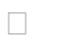 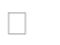 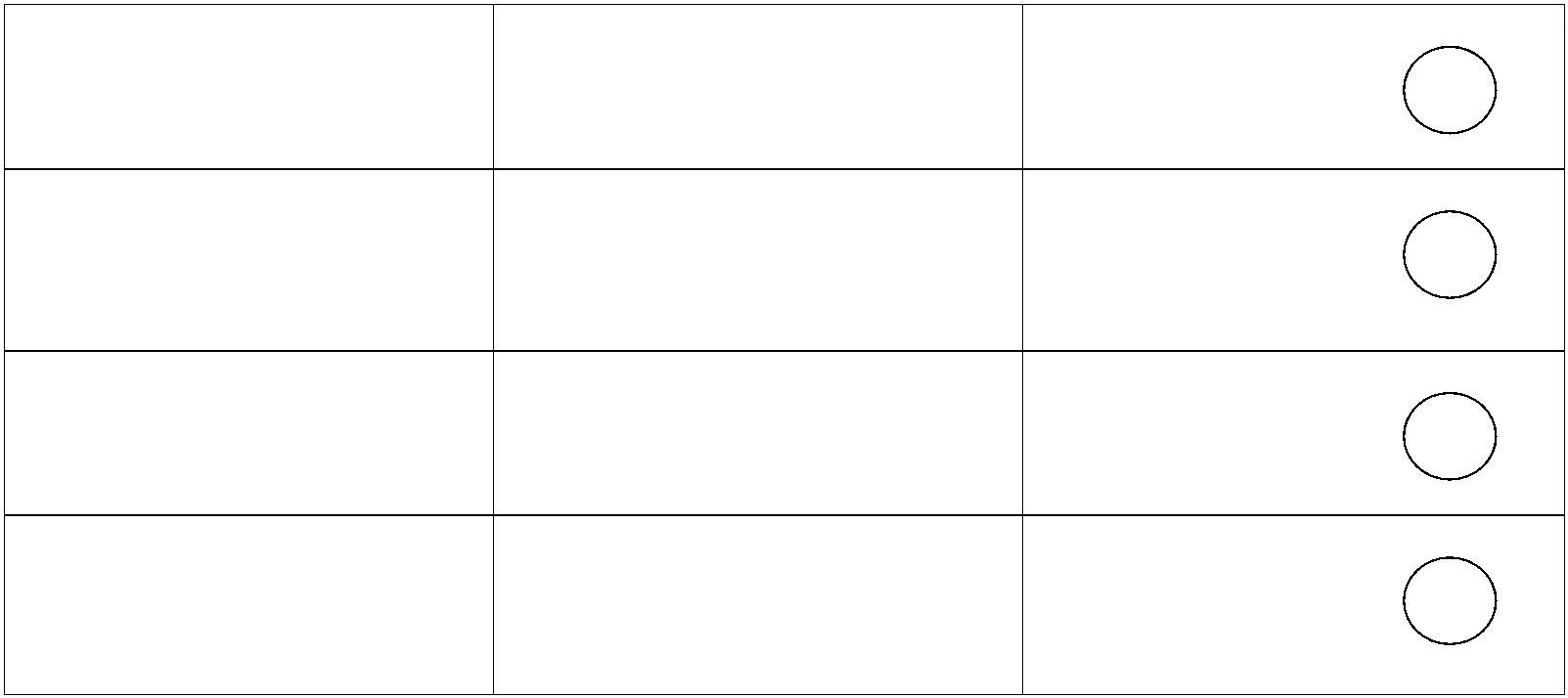 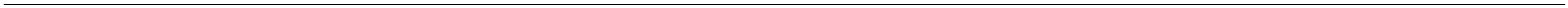 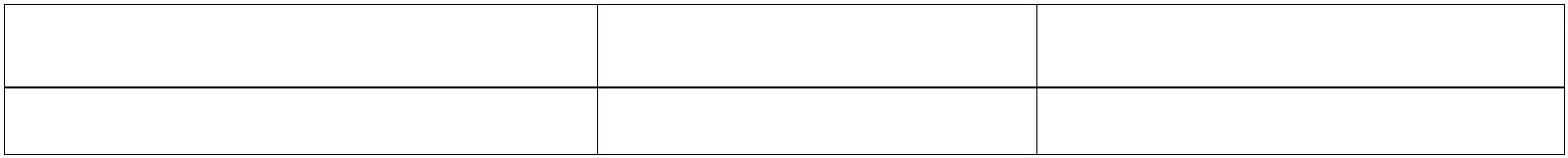 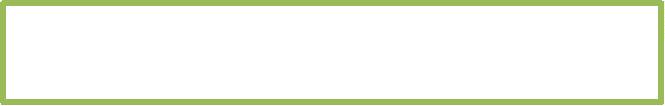 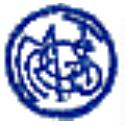 2.3.4.5.6.7.…Eventuali modifiche o integrazioni alla composizione del GLO, successive alla prima convocazioneDataNome e Cognome*specificare a quale titolo ciascun componenteinterviene al GLOVariazione (nuovo membro,sostituzione, decadenza…)1. Quadro informativoSituazione familiare / descrizione dell’alunno o dell’alunnaA cura dei genitori o esercenti la responsabilità genitoriale ovvero di altri componenti del GLO…………………………………………………………………………………………………………………………………………………………………………………………………………….……………………………………………………………………………………………………………………………………….…………………………………………………………………………………………………………………………………………………………………….…………………………2. Elementi generali desunti dal Profilo di Funzionamentoo, se non disponibile, dalla Diagnosi Funzionale e dal Profilo dinamico funzionale (ove compilato)Sintetica descrizione, considerando in particolare le dimensioni sulle quali va previsto l'intervento e che andrannoquindi analizzate nel presente PEI____________________________________________________________________________________________________________________________________________________________________________________________________________________________________________________________________________________________________________In base alle indicazioni del Profilo di Funzionamento (o, se non è stato ancora redatto, della Diagnosi Funzionale e delProfilo Dinamico Funzionale) sono individuate le dimensioni rispetto alle quali è necessario definire nel PEI specificiinterventi. Le sezioni del PEI non coinvolte vengono omesse.Dimensione Socializzazione/Interazione/RelazioneDimensione Comunicazione/LinguaggioSezione 4A/5ASezione 4B/5BSezione 4C/5CSezione 4D/5D Va definita  Va omessa Va definita  Va omessa Va definita  Va omessa Va definita  Va omessaDimensione Autonomia/OrientamentoDimensione Cognitiva, Neuropsicologica e dell'Apprendimento2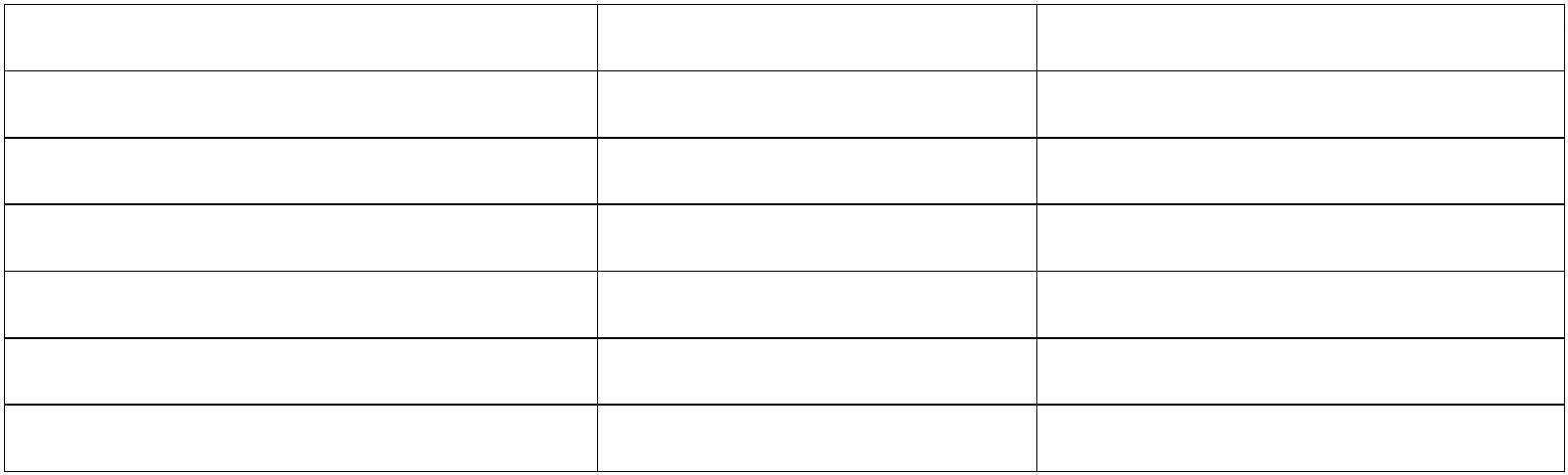 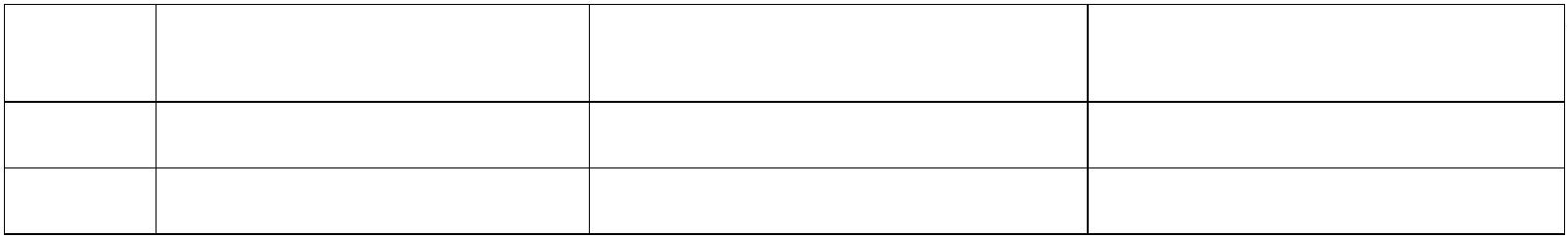 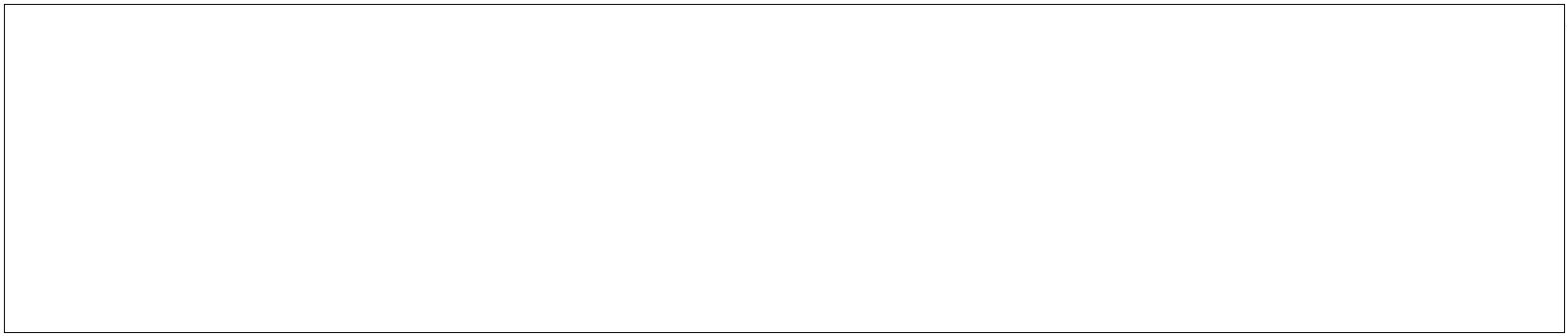 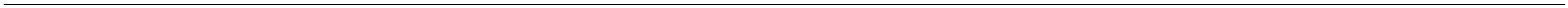 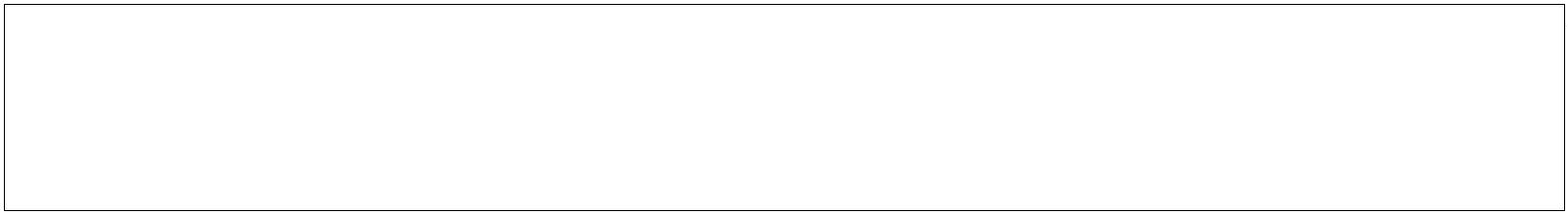 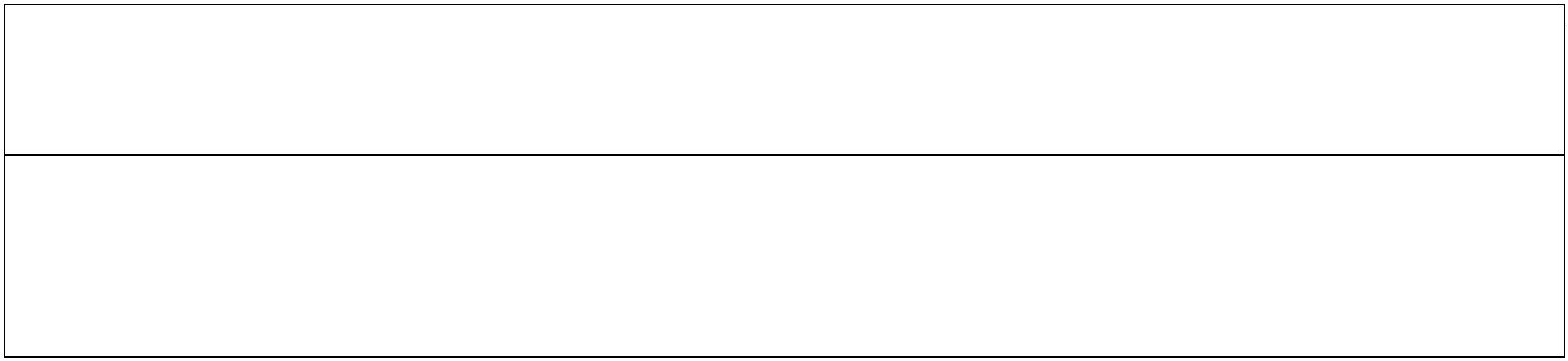 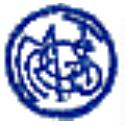 3. Raccordo con il Progetto Individuale di cui all’art. 14 della Legge 328/2000a. Sintesi dei contenuti del Progetto Individuale e sue modalità di coordinamento e interazione con il presentePEI, tenendo conto delle considerazioni della famiglia (se il Progetto individuale è stato già redatto) __________________________________________________________________________________________________________________________________________________________________________________________________b. Indicazioni da considerare nella redazione del Progetto individuale di cui all’articolo 14 Legge n. 328/00 (seil Progetto individuale è stato richiesto e deve ancora essere redatto)____________________________________________________________________________________________________________________________________________________________________________________________________4. Osservazioni sull’alunno/a per progettare gli interventi di sostegno didatticoPunti di forza sui quali costruire gli interventi educativi e didatticia. Dimensione della relazione, dell’interazione e della socializzazione:b. Dimensione della comunicazione e del linguaggio:c. Dimensione dell’autonomia e dell’orientamento:d. Dimensione cognitiva, neuropsicologica e dell’apprendimento:Revisione a seguito di Verifica intermediaSpecificare i puntiData: ______________oggetto di eventualerevisione5. Interventi per l’alunno/a: obiettivi educativi e didattici, strumenti, strategie e modalitàA. Dimensione: RELAZIONE / INTERAZIONE / SOCIALIZZAZIONE → si faccia riferimento alla sfera affettivorelazionale, considerando l’area del sé, il rapporto con gli altri, la motivazione verso la relazione consapevole, anche con il gruppo dei pari, leinterazioni con gli adulti di riferimento nel contesto scolastico, la motivazione all’apprendimentoOBIETTIVIObiettivi ed esiti attesiINTERVENTI EDUCATIVI, DIDATTICI e METODOLOGICIAttivitàStrategie e Strumenti3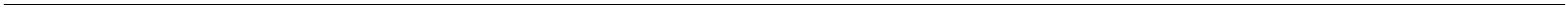 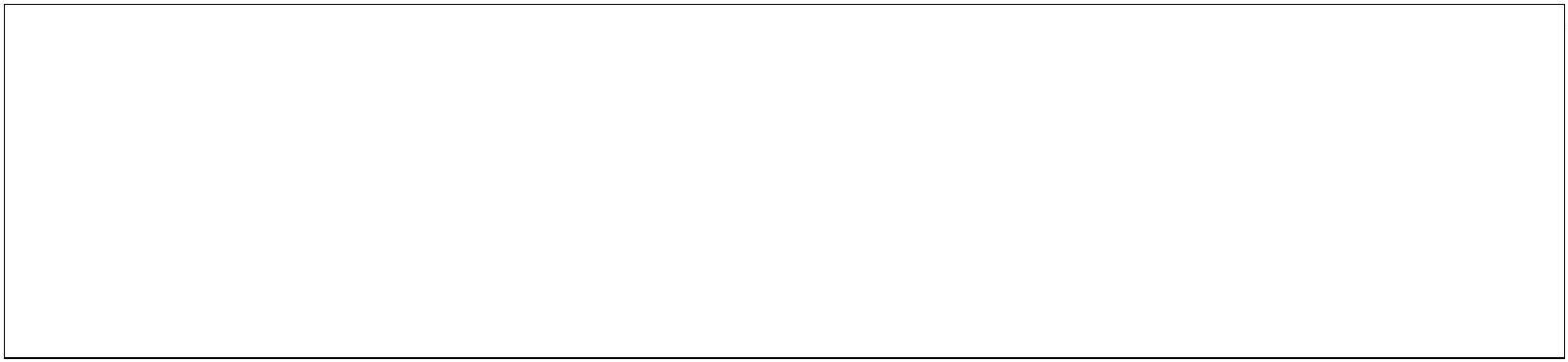 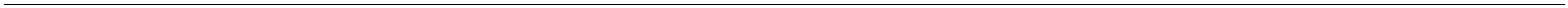 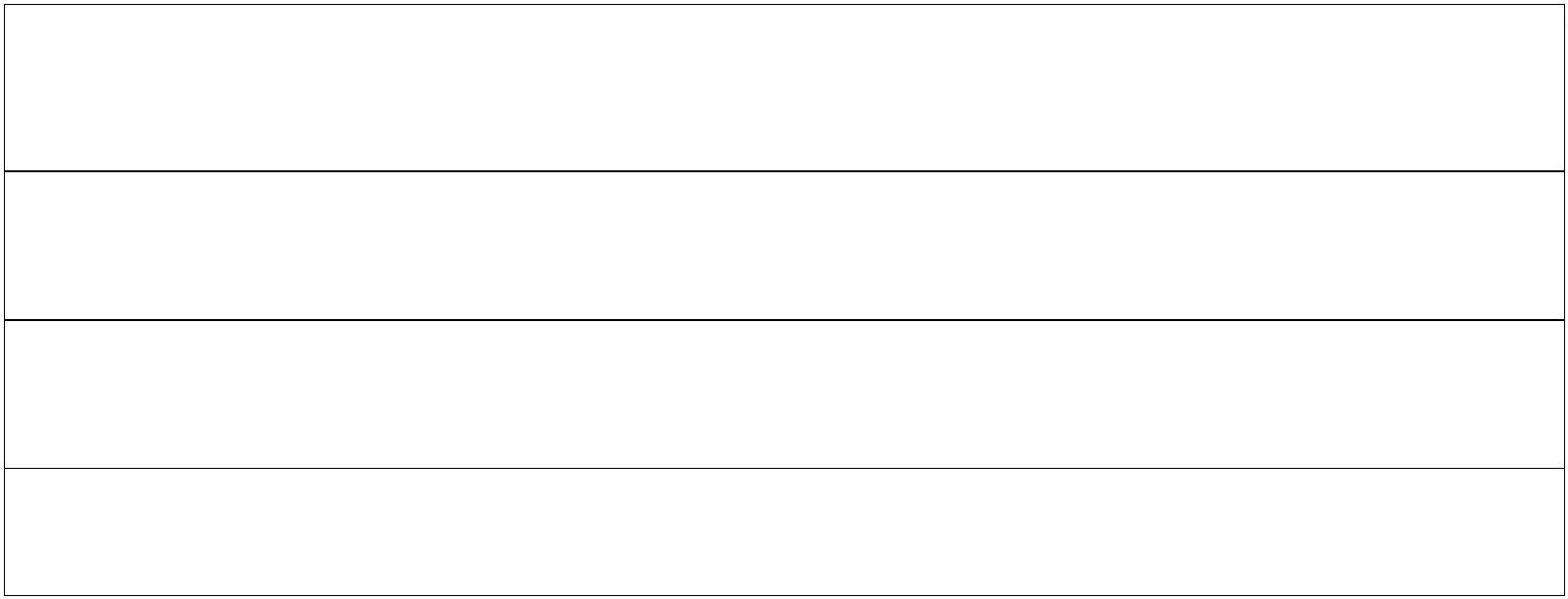 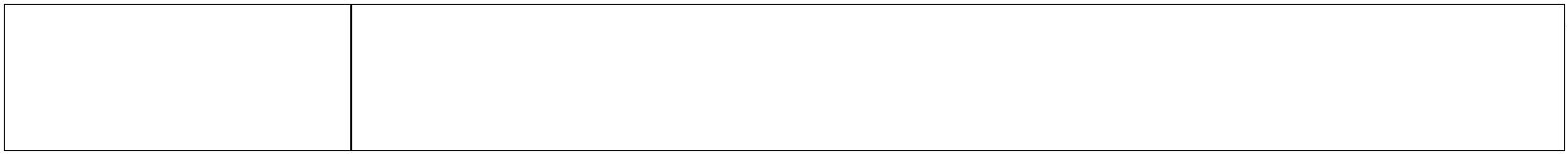 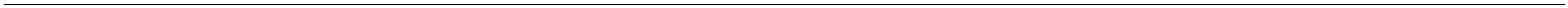 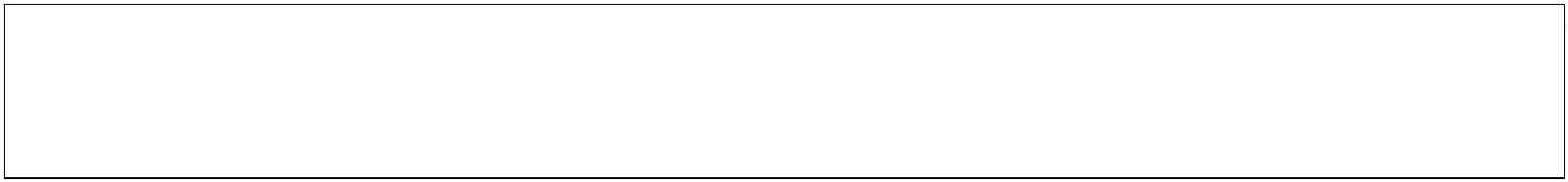 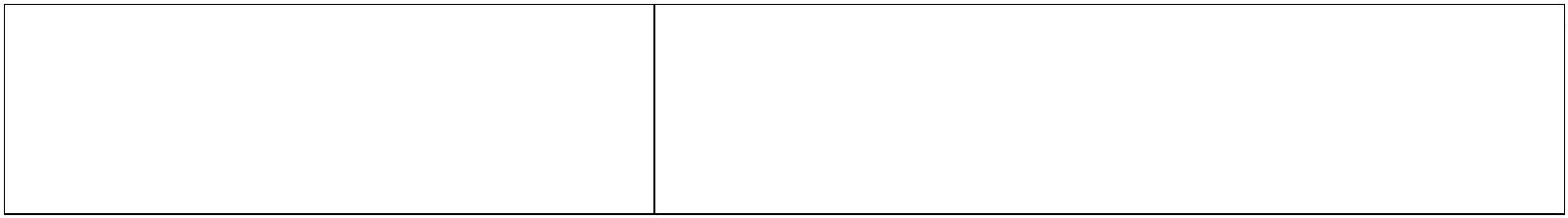 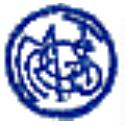 B. Dimensione: COMUNICAZIONE / LINGUAGGIO → si faccia riferimento alla competenza linguistica, intesa comecomprensione del linguaggio orale, produzione verbale e relativo uso comunicativo del linguaggio verbale o di linguaggi alternativi o integrativi; si considerianche la dimensione comunicazionale, intesa come modalità di interazione, presenza e tipologia di contenuti prevalenti, utilizzo di mezzi privilegiatiOBIETTIVIObiettivi ed esiti attesiINTERVENTI EDUCATIVI, DIDATTICI e METODOLOGICIAttivitàStrategie e StrumentiC. Dimensione: AUTONOMIA/ORIENTAMENTO → si faccia riferimento all'autonomia della persona e all'autonomia sociale,alle dimensioni motorio-prassica (motricità globale, motricità fine, prassie semplici e complesse) e sensoriale (funzionalità visiva, uditiva, tattile)OBIETTIVIObiettivi ed esiti attesiINTERVENTI EDUCATIVI, DIDATTICI e METODOLOGICIAttivitàStrategie e StrumentiD. Dimensione COGNITIVA, NEUROPSICOLOGICA E DELL'APPRENDIMENTO → capacità mnesiche,intellettive e organizzazione spazio-temporale; livello di sviluppo raggiunto in ordine alle strategie utilizzate per la risoluzione di compiti propri per lafascia d’età, agli stili cognitivi, alla capacità di integrare competenze diverse per la risoluzione di compiti, alle competenze di lettura, scrittura, calcolo,decodifica di testi o messaggiOBIETTIVIObiettivi ed esiti attesiINTERVENTI EDUCATIVI, DIDATTICI e METODOLOGICIAttivitàStrategie e Strumenti4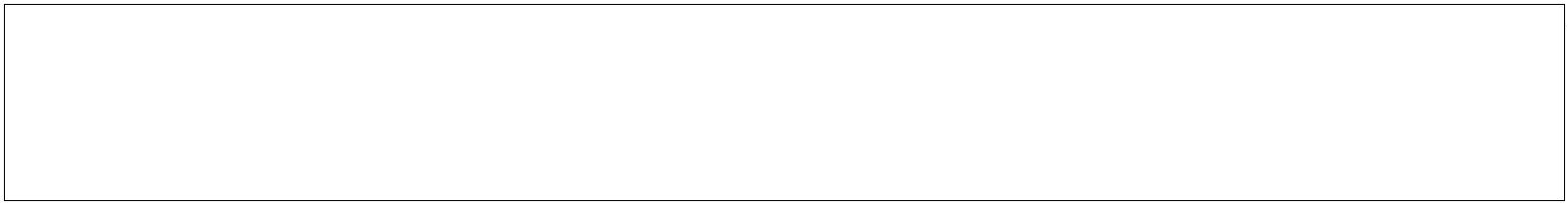 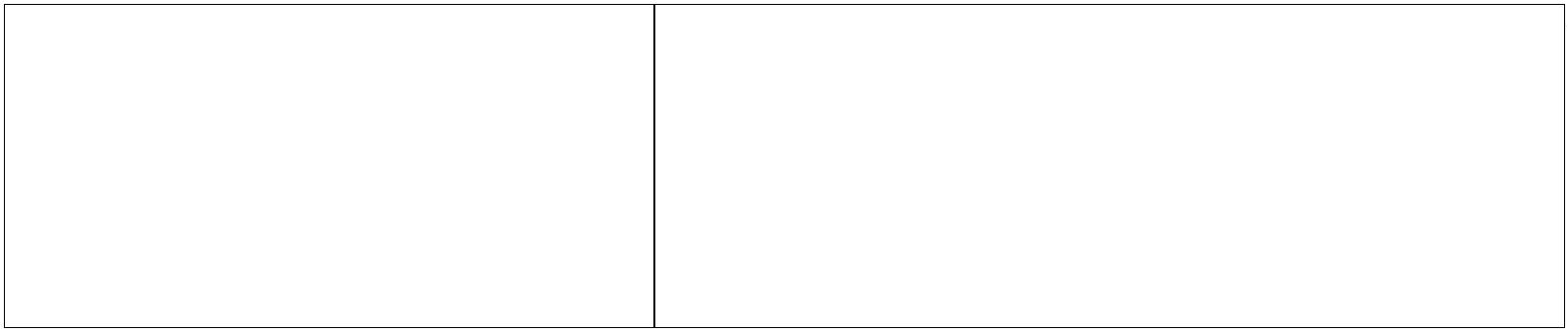 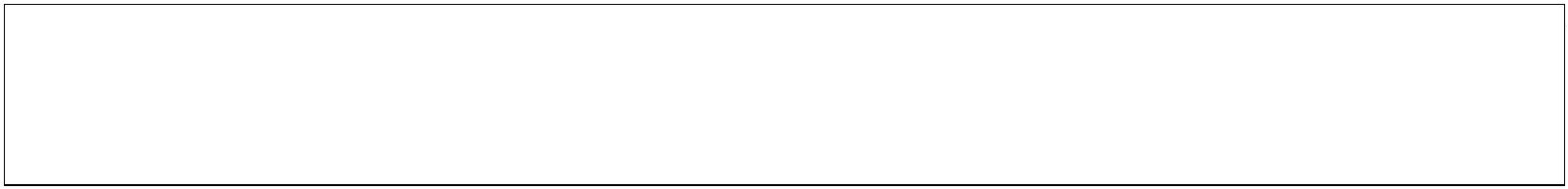 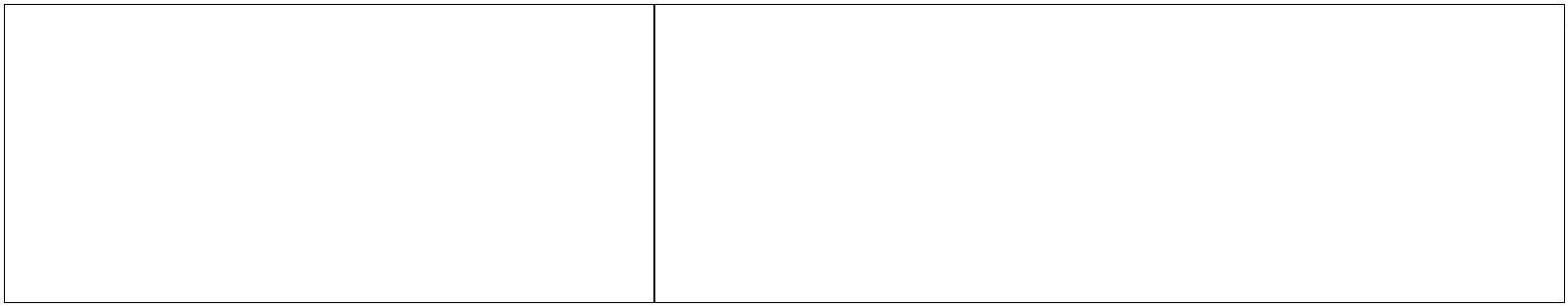 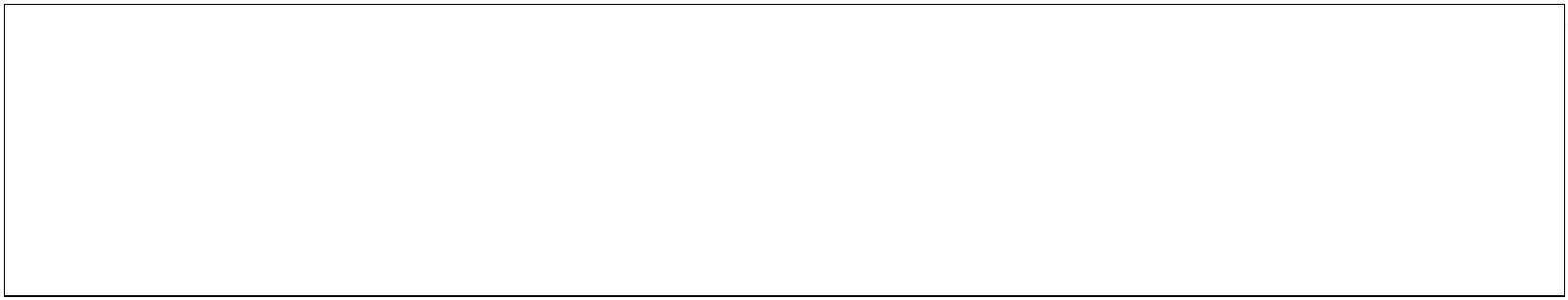 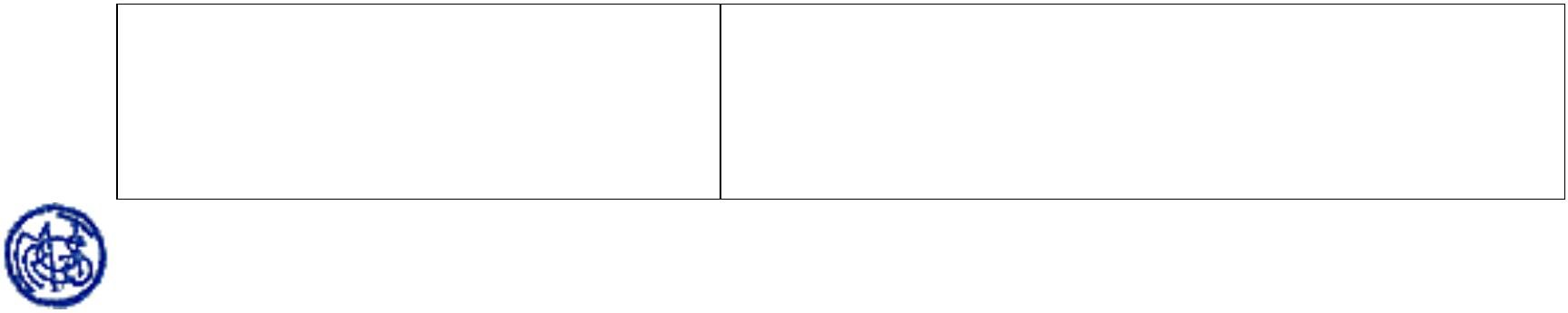 Revisione a seguito di Verifica intermediaSpecificare i punti oggettodi eventuale revisioneData: ______________relativi alle diverseDimensioni interessate.Verifica conclusiva degli esitiCon verifica dei risultatiData: ______________conseguiti e valutazionesull'efficacia di interventi,strategie e strumenti.6. Osservazioni sul contesto: barriere e facilitatoriOsservazioni nel contesto scolastico - fisico, organizzativo, relazionale - con indicazione delle barriere e dei facilitatori aseguito dell’osservazione sistematica dell’alunno/a e della classe.Revisione a seguito di Verifica intermediaData: ______________Specificare i puntioggetto di eventualerevisione7. Interventi sul contesto per realizzare un ambiente di apprendimento inclusivoTenendo conto di quanto definito nelle Sezioni 5 e 6, descrivere gli interventi previsti sul contesto e sull’ambiente diapprendimento.Revisione a seguito di Verifica intermediaData: ______________Specificare i puntioggetto di eventualerevisioneVerifica conclusiva degli esitiData: ______________Con verifica dei risultaticonseguiti e valutazionesull'efficacia di interventi,strategie e strumenti.5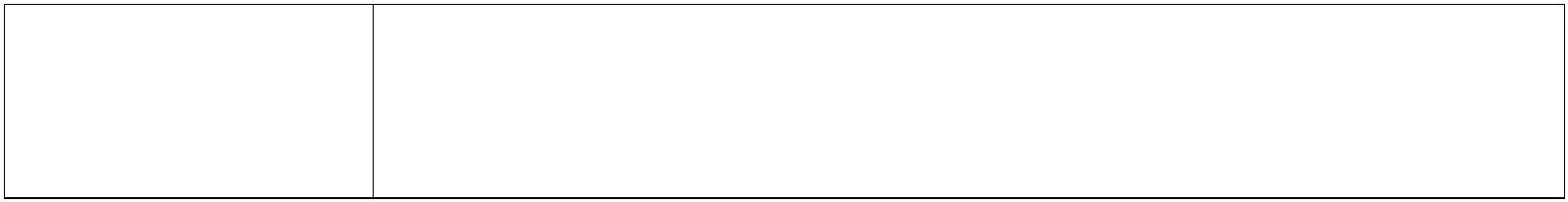 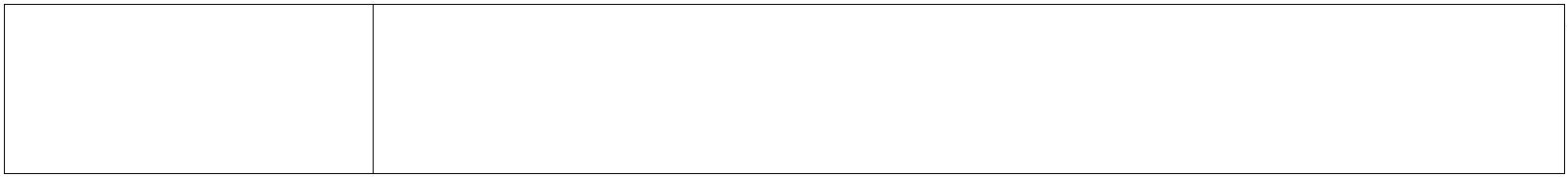 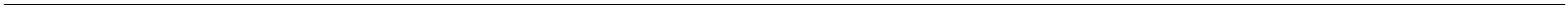 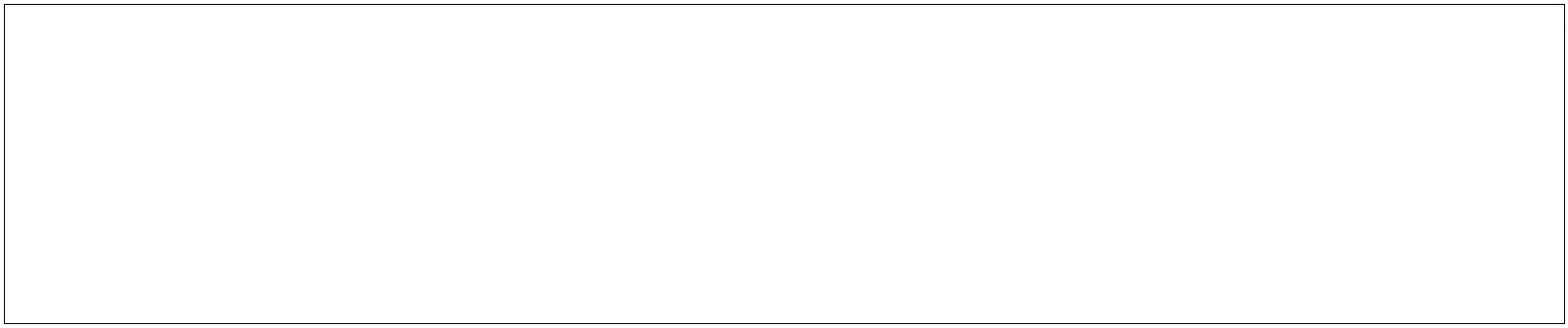 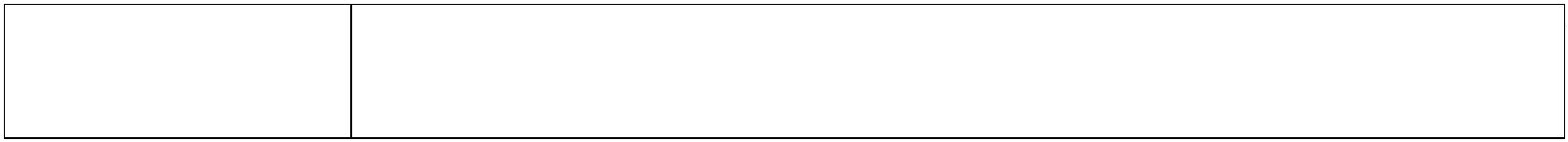 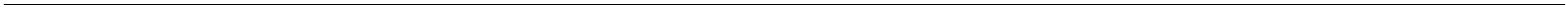 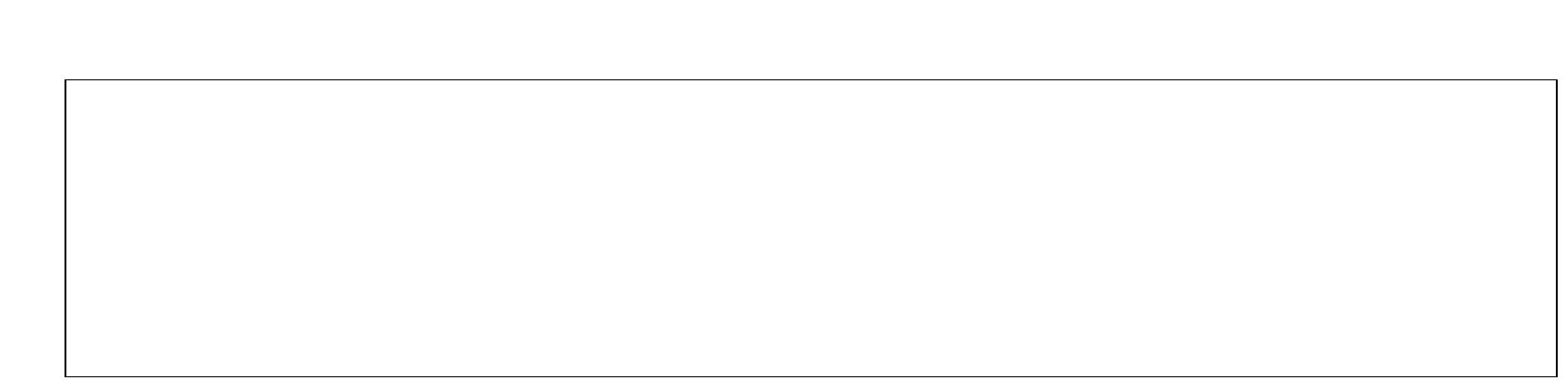 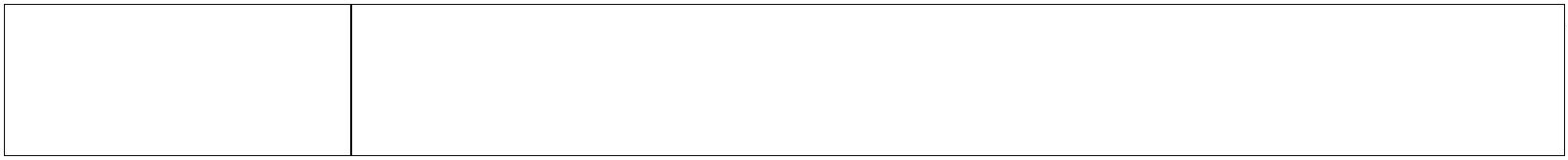 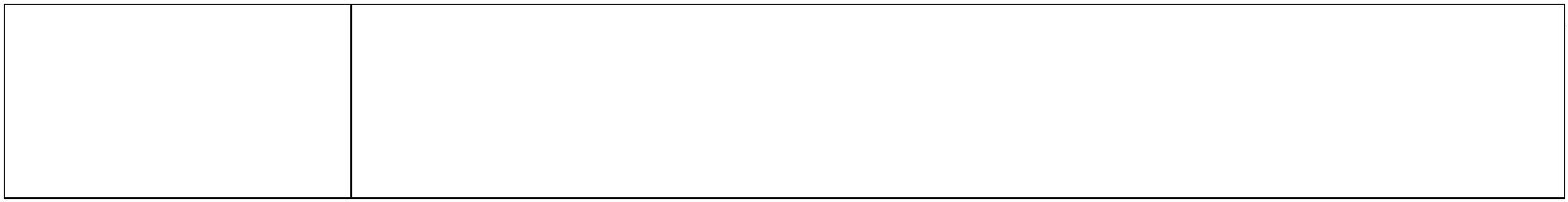 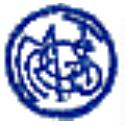 8. Interventi sul percorso curricolare8. 1 Interventi educativo-didattici, strategie, strumenti nelle diverse discipline/aree disciplinari(Anche nel caso in cui le discipline siano aggregate in aree disciplinari, la valutazione degli apprendimenti è sempreespressa per ciascuna disciplina)Modalità di sostegno educativo-didattico e ulteriori interventi di inclusione……………………………………………………..……………………………………………………………………………………………………………………………………………………………….………………………………………………………………………………………………………………………………………………………………………………..8.2 Progettazione disciplinare (1)Disciplina/Areadisciplinare:Rispetto alla progettazione didattica della classe, sono applicate le seguenti personalizzazioni inrelazione agli obiettivi di apprendimento (conoscenze, abilità, traguardi di competenze), allestrategie e metodologie didattiche, alle modalità di verifica e ai criteri di valutazione____________________________________________________________________________________________ ___________________________________________________________________________Disciplina/Areadisciplinare:Rispetto alla progettazione didattica della classe, sono applicate le seguenti personalizzazioni inrelazione agli obiettivi di apprendimento (conoscenze, abilità, traguardi di competenze), allestrategie e metodologie didattiche, alle modalità di verifica e ai criteri di valutazione____________________________________________________________________________________________ ___________________________________________________________________________Disciplina/Areadisciplinare:Rispetto alla progettazione didattica della classe, sono applicate le seguenti personalizzazioni inrelazione agli obiettivi di apprendimento (conoscenze, abilità, traguardi di competenze), allestrategie e metodologie didattiche, alle modalità di verifica e ai criteri di valutazione____________________________________________________________________________________________ ___________________________________________________________________________(1) Compilare soltanto per le discipline/aree disciplinari per le quali è prevista una progettazione personalizzata.8.4 Criteri di valutazione del comportamento ed eventuali obiettivi specificiComportamento:A - Il comportamento è valutato in base agli stessi criteri adottati per la classeB - Il comportamento è valutato in base ai seguenti criteri personalizzati e alraggiungimento dei seguenti obiettivi: …………………………..Revisione a seguito di Verifica intermediaSpecificare i punti oggetto diData: ______________eventuale revisioneVerifica conclusiva degli esitiData: ______________Con verifica dei risultatididattici conseguiti evalutazione sull'efficacia diinterventi, strategie estrumenti riferiti ancheall'ambiente di apprendimento.NB: la valutazione finale degli6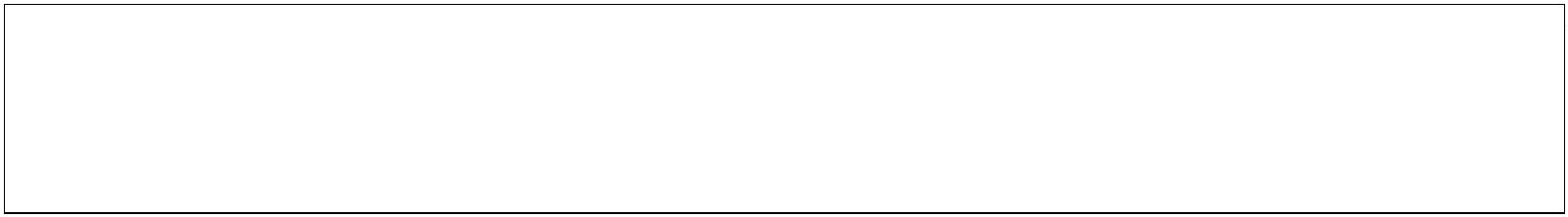 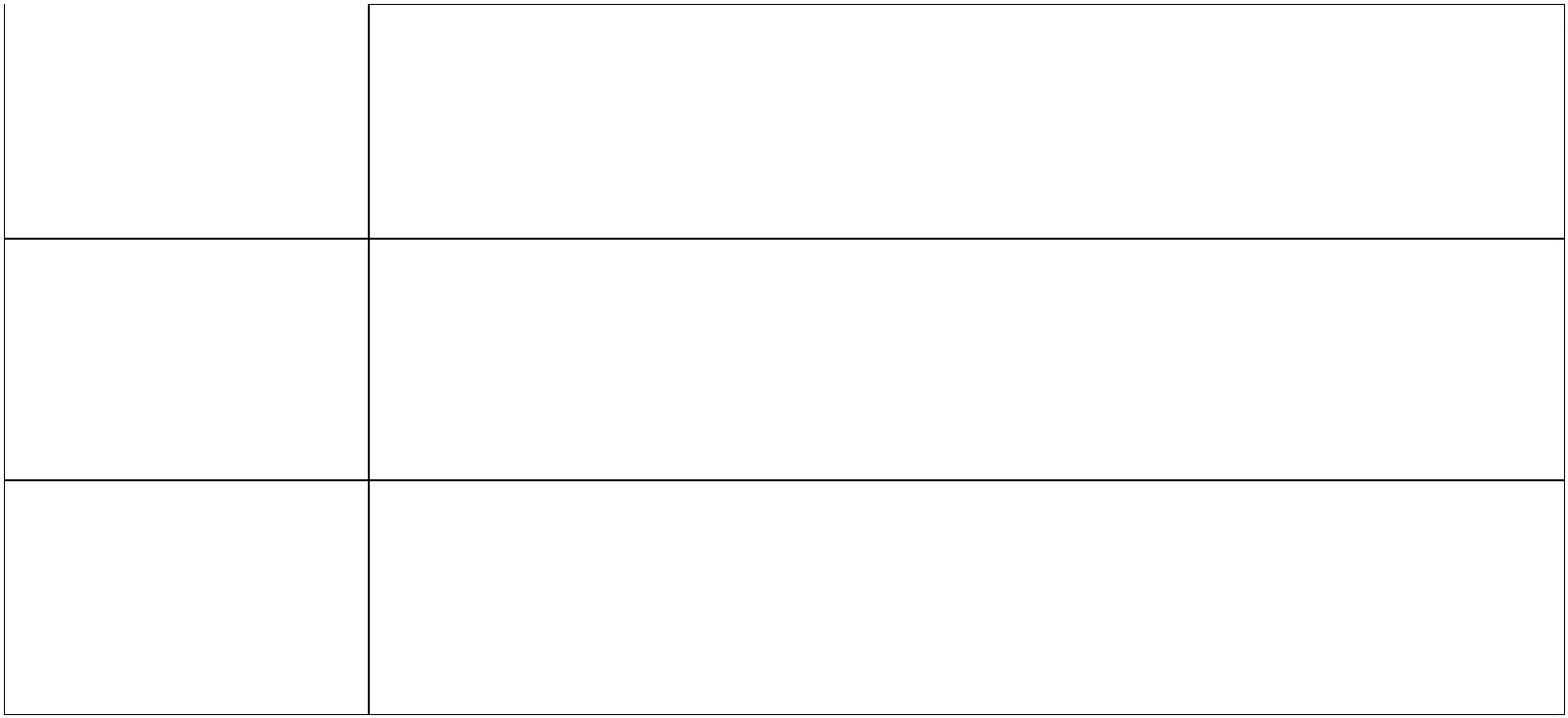 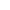 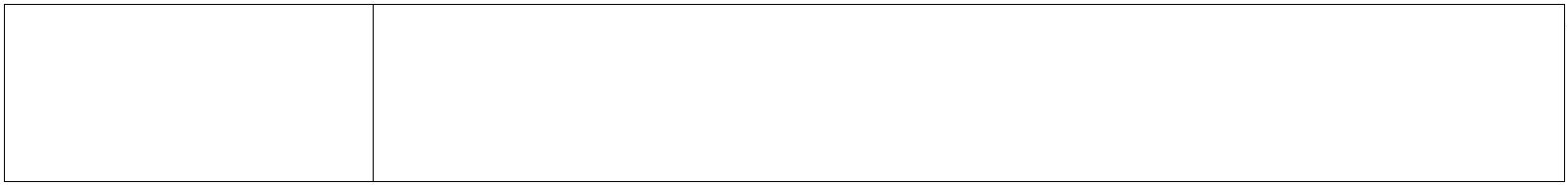 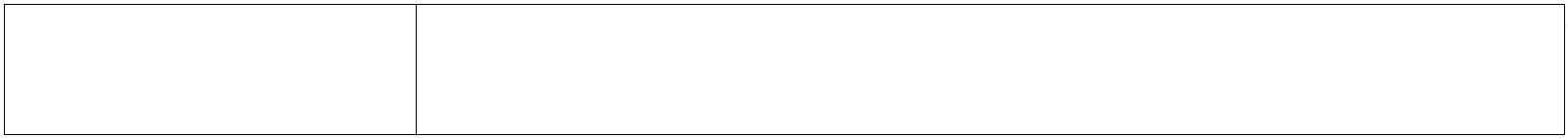 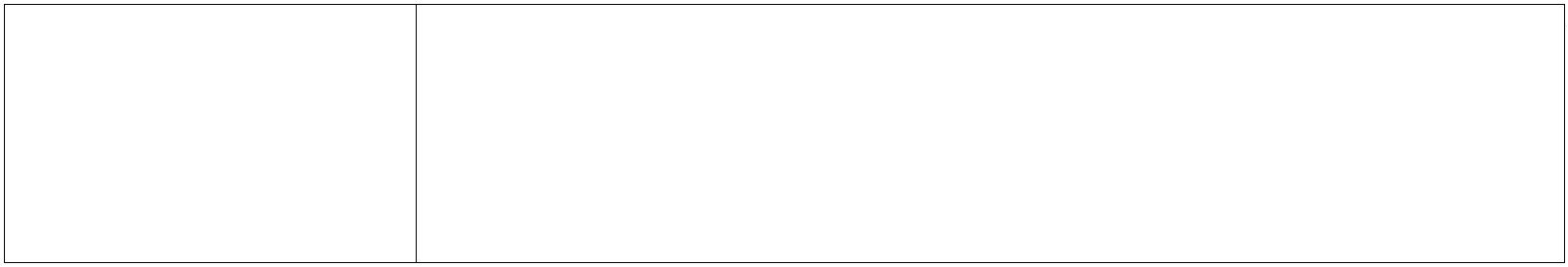 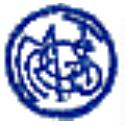 apprendimenti è di competenza ditutto il Team dei docenti9. Organizzazione generale del progetto di inclusione e utilizzo delle risorseTabella orario settimanale(da adattare - a cura della scuola - in base all'effettivo orario della classe)Per ogni ora specificare:---se l’alunno /a è presente a scuola salvo assenze occasionalise è presente l'insegnante di sostegnose è presente l'assistente all'autonomia o alla comunicazionePres.  (se è sempre presente non serve specificare)Sost. Ass. OrarioLunedìMartedìMercoledìGiovedìVenerdìSabatoPres. Sost.  Ass. 8.00 - 9.00Pres. Sost.  Ass. 9.00 - 10.00Pres. Sost.  Ass. 1110.00 - 11.001.00 - 12.002.00 - 13.00Pres. Sost.  Ass. Pres. Sost.  Ass. ……Sì: è presente a scuola per ___ ore settimanali rispetto alle ___ ore della classe, nelL’alunno/a frequenta conorario ridotto?periodo___________ (indicare il periodo dell’anno scolastico), su richiesta della famiglia e deglispecialisti sanitari, in accordo con la scuola, per le seguenti motivazioni:…….…………………………….…………………………………………………………………………………………………………………………………………..No, frequenta regolarmente tutte le ore previste per la classeL’alunno/a è sempre nelSìgruppo classe?_No, in base all’orario svolge nel periodo________ (indicare il periodo dell’anno scolastico),_____ ore in altri spazi per le seguenti attività____________ con un gruppo di compagniovvero individualmente per le seguenti oggettive, comprovate e particolari circostanzeeducative e didattiche_________________________________________________________Numero di ore settimanali _________Insegnante per le attivitàdi sostegnoRisorse destinate agliinterventi di assistenzaigienica e di baseDescrizione del servizio svolto dai collaboratori scolastici_____________________________Risorse professionalidestinate all'assistenza,all'autonomia e/o allacomunicazioneTipologia di assistenza/figura professionale ______________________________________Numero di ore settimanali condivise con l’Ente competente __________________________7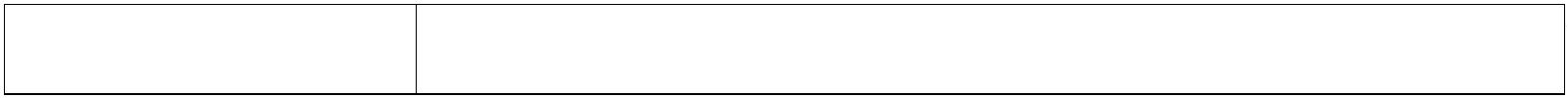 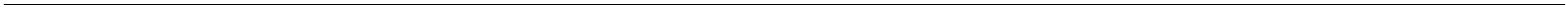 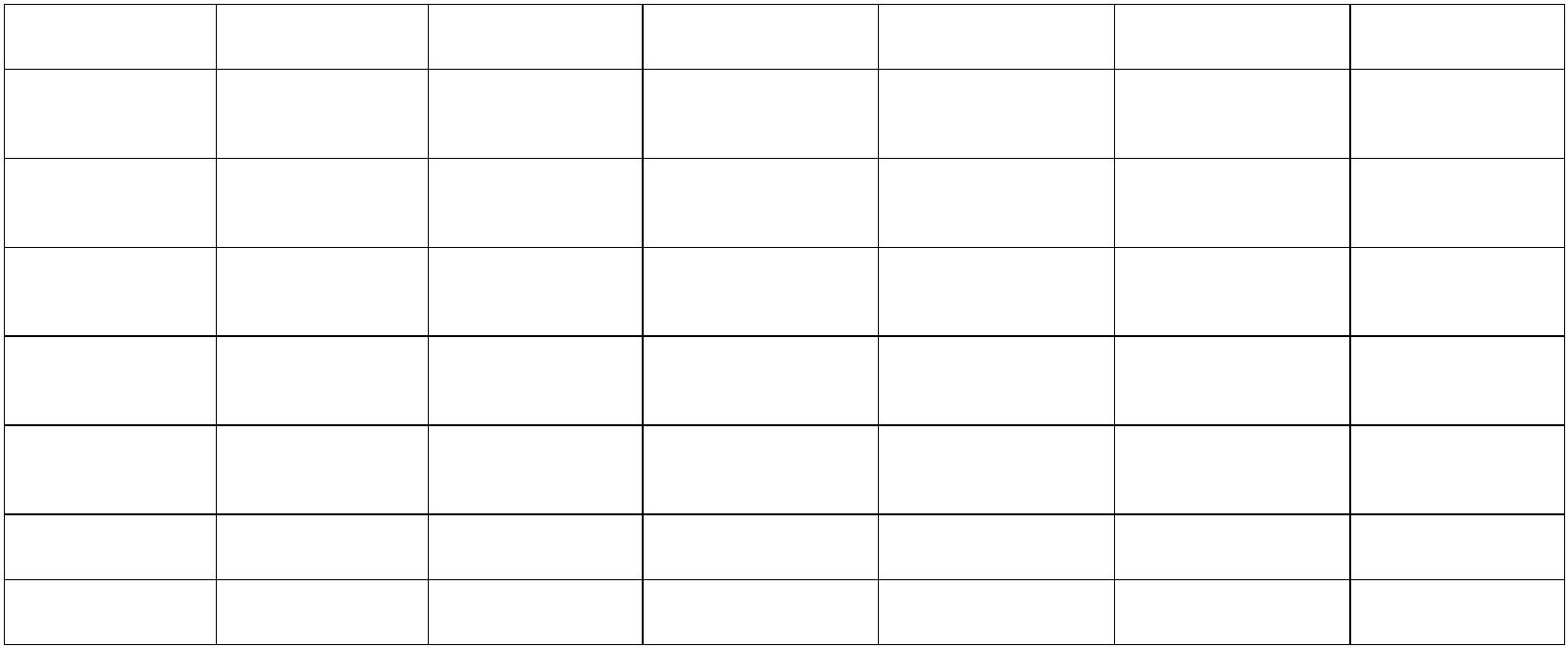 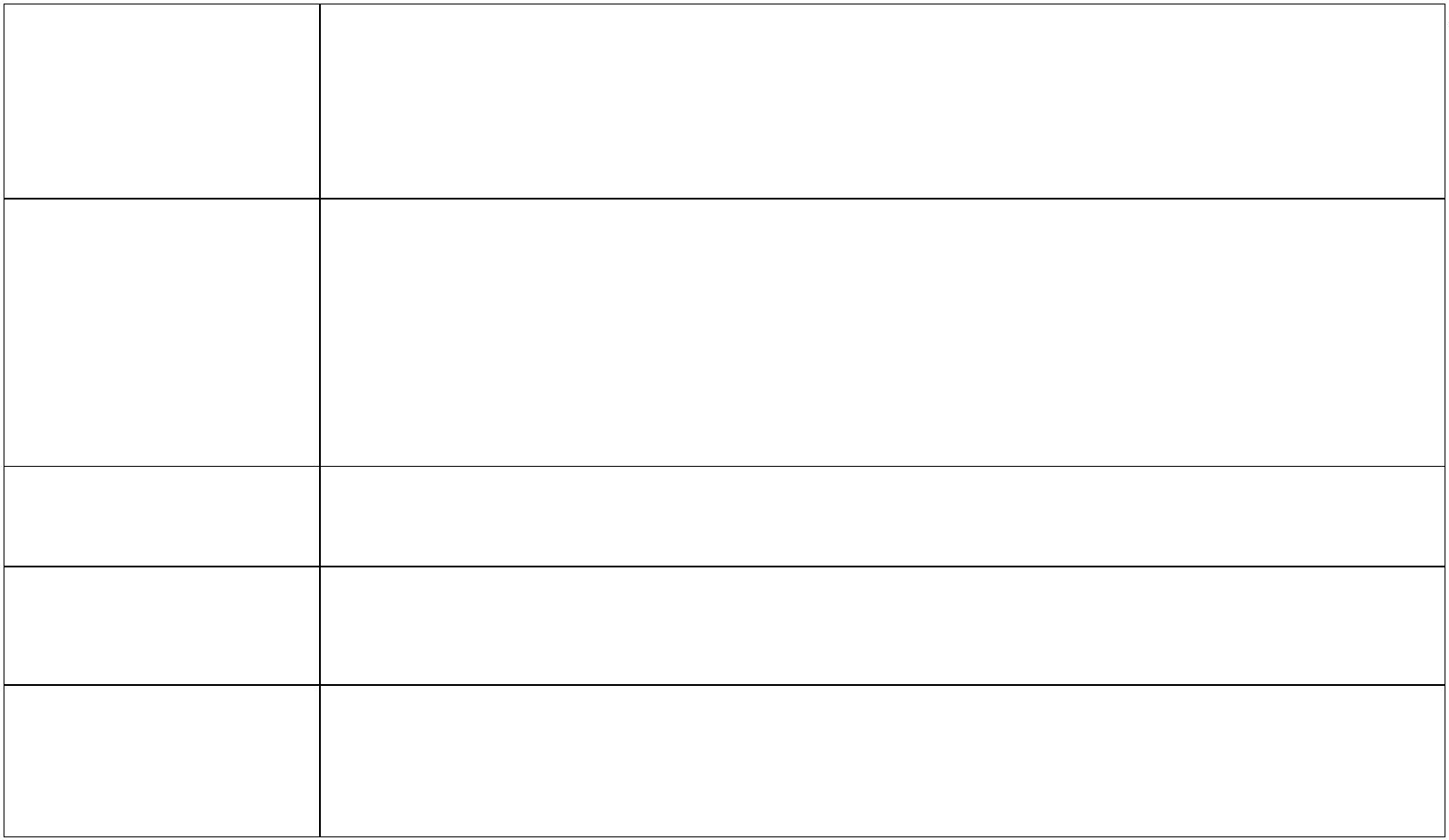 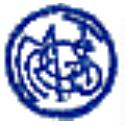 [] docenti del team o della scuola in possesso del titolo di specializzazione per le attività diAltre risorse professionalipresenti nellasostegnoscuola/classe[] docenti dell’organico dell’autonomia coinvolti/e in progetti di inclusione o in specifiche attivitàrivolte all’alunno/a e/o alla classe[] altro _____________Uscite didattiche, visiteguidate e viaggi diistruzioneInterventi previsti per consentire all’alunno/a di partecipare alle uscite didattiche, alle visiteguidate e ai viaggi di istruzione organizzati per la classe_____________________________Strategie per laprevenzione e l’eventualegestione di situazioni ecomportamenti______________________________________________________________________________________________________________________________________________problematiciAttività o progettisull’inclusione rivolti allaclasseTrasporto ScolasticoIndicare le modalità di svolgimento del servizio______________________________Interventi e attività extrascolastiche attiveAttività terapeutico-riabilitativen° orestrutturasupportoObiettivi perseguiti ed eventualiraccordi con il PEINOTE(altre informazioni utili)Attività extrascolastichedi tipo formale,informale e non formale(es: attivitàObiettivi perseguiti ed eventualiraccordi con il PEINOTE(altre informazioni utili)ludico/ricreative,motorie, artistiche, etc.)Revisione a seguito di Verifica intermediaData: ______________Specificare i punti oggetto dieventuale revisione relativi allerisorse professionali dedicate8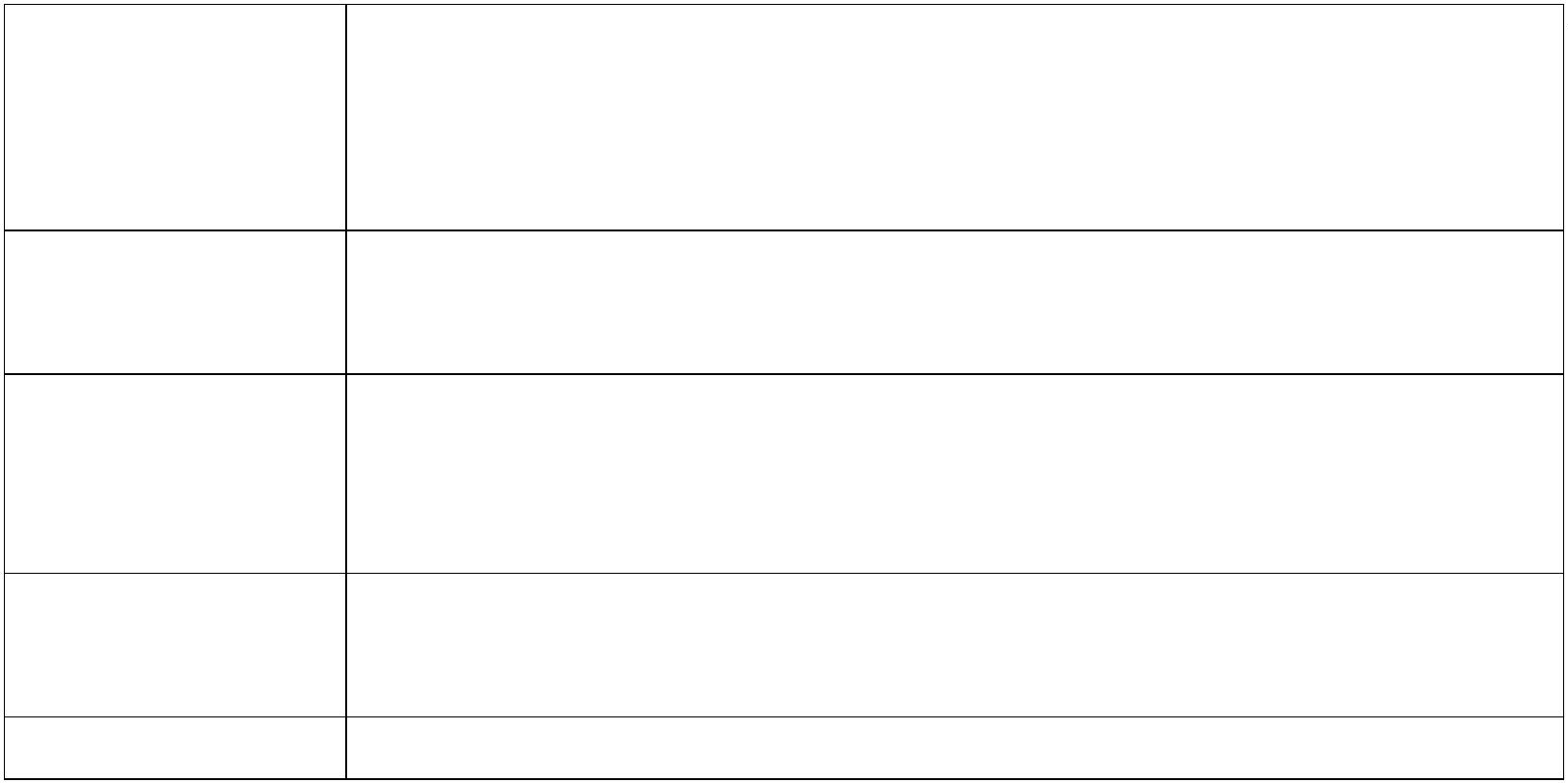 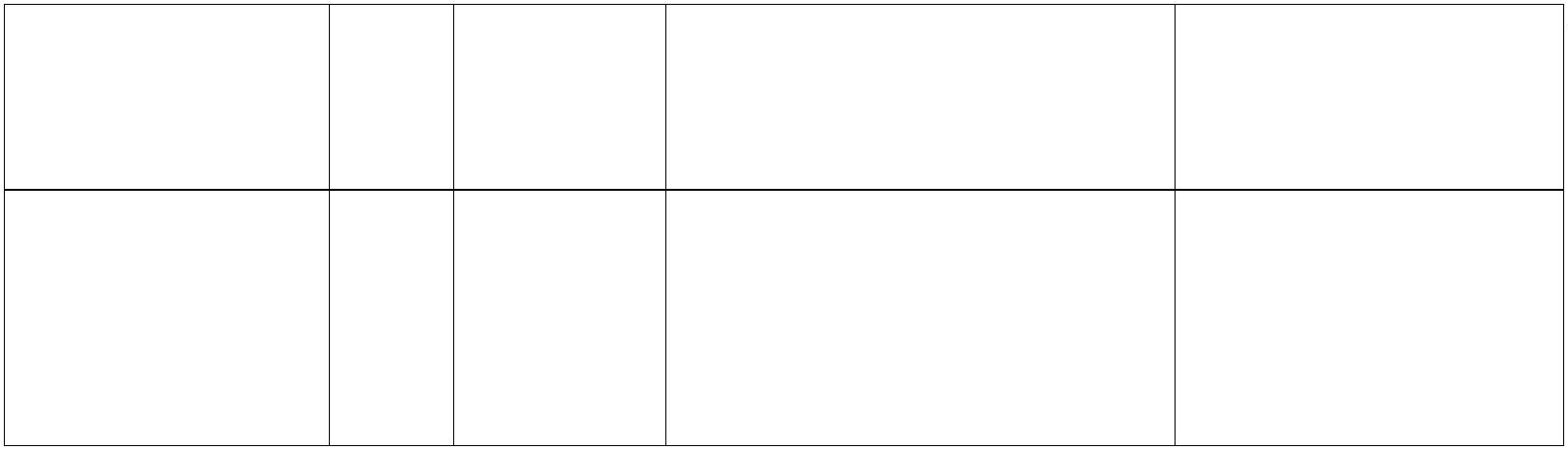 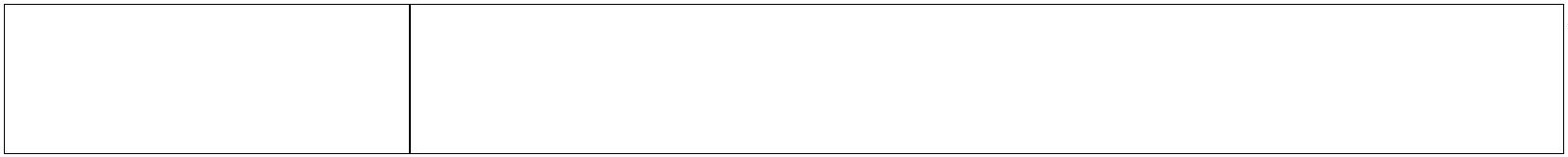 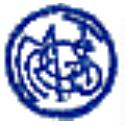 10.CERTIFICAZIONE DELLE COMPETENZE con eventuali note esplicative (D.M. 742/2017)[solo per alunni/e in uscita dalle classi quinte]Competenze chiave europeeCompetenze dal Profilo dello studenteal termine del primo ciclo di istruzioneNOTE ESPLICATIVE…………………………………………………………………………………………………………………………………..…………………………………………………………………………………………………………………………..…………………………………………………………………………………………………………………………..9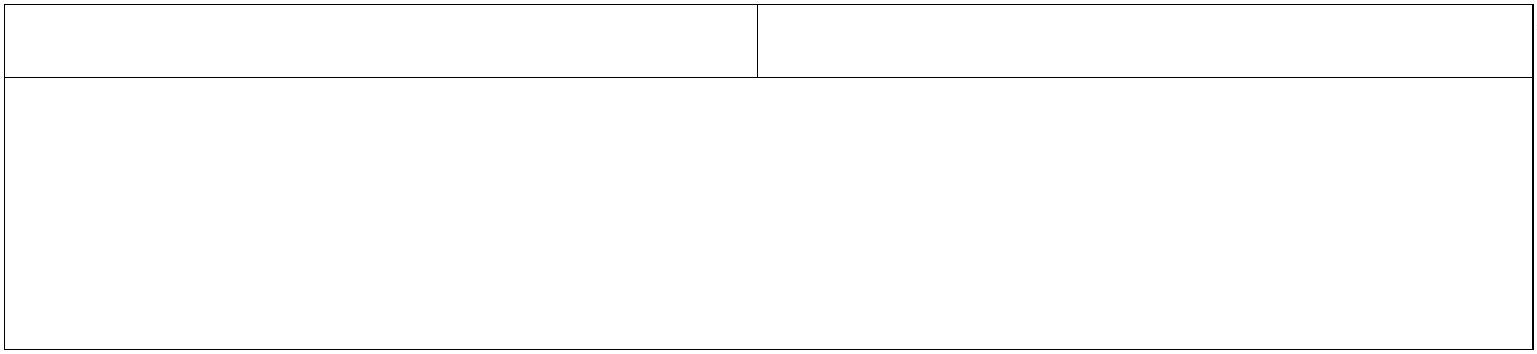 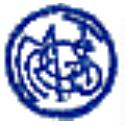 11. Verifica finale/Proposte per le risorse professionali e i servizi di supporto necessariVerifica finale del PEIValutazione globale dei risultatiraggiunti (con riferimento aglielementi di verifica delle varieSezioni del PEI)Aggiornamento delle condizioni di contesto e progettazione per l’a.s. successivo [Sez. 5-6-7]Suggerimenti, proposte, strategieche hanno particolarmentefunzionato e che potrebbero essereriproposti; criticità emerse su cuiintervenire, etc…Interventi necessari per garantire il diritto allo studio e la frequenzaAssistenzaAssistenza di base (per azioni di mera assistenzamateriale, non riconducibili ad interventieducativi)Assistenza specialistica all’autonomia e/o allacomunicazione (per azioni riconducibili ad interventieducativi):igienicaspostamentimensa◻Comunicazione:assistenza a bambini/e con disabilità visiva◻◻◻assistenza a bambini/e con disabilità uditiva◻assistenza ad alunni/e con disabilità intellettive e disturbi delaltro◻ (specificare……………………….)neurosviluppo◻Dati relativi all’assistenza di base (collaboratori scolastici,organizzazione oraria ritenuta necessaria)Educazione e sviluppo dell'autonomia, nella:cura di sé ◻mensaaltro◻◻(specificare ……………………………………………….)Dati relativi agli interventi educativi all’autonomia e allacomunicazione (educatori, organizzazione oraria ritenutanecessaria)Esigenze di tipo sanitario: comprendono le eventuali somministrazioni di farmaci o altri interventi a supportodi funzioni vitali da assicurare, secondo i bisogni, durante l’orario scolastico.Somministrazioni di farmaci:[] non comportano il possesso di cognizioni specialistiche di tipo sanitario, né l’esercizio di discrezionalità tecnicada parte dell’adulto somministratore, ma solo adeguata formazione delle figure professionali coinvolte.Pertanto, possono essere coinvolte figure interne all’istituzione scolastica.[] comportano cognizioni specialistiche e discrezionalità tecnica da parte dell’adulto somministratore, tali darichiedere il coinvolgimento di figure professionali esterne.Altre esigenze ed interventi non riferibili esclusivamente alla specifica disabilità sono definiti nelle modalitàritenute più idonee, conservando la relativa documentazione nel fascicolo personale dell’alunno o dell’alunna.Arredi speciali,Ausili didattici,Specificare la tipologia e le modalità di utilizzoinformatici, ecc.10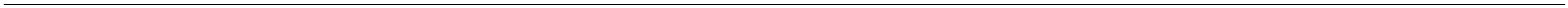 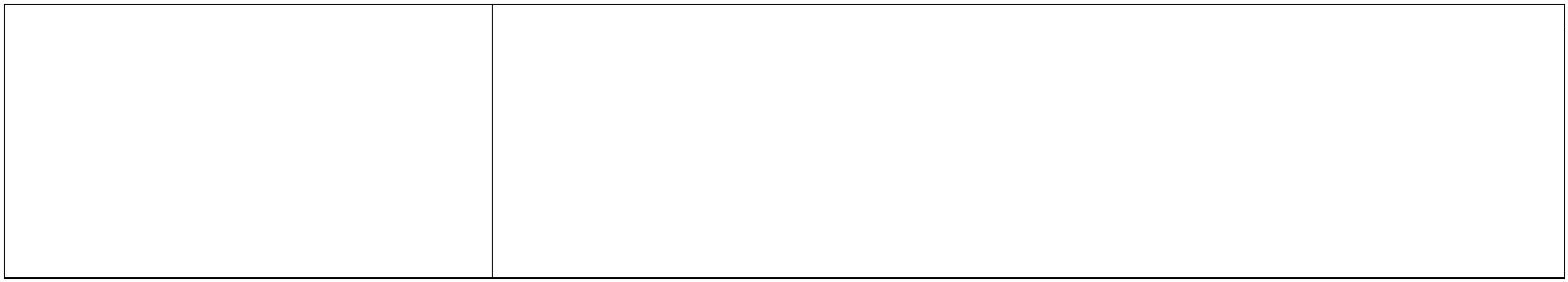 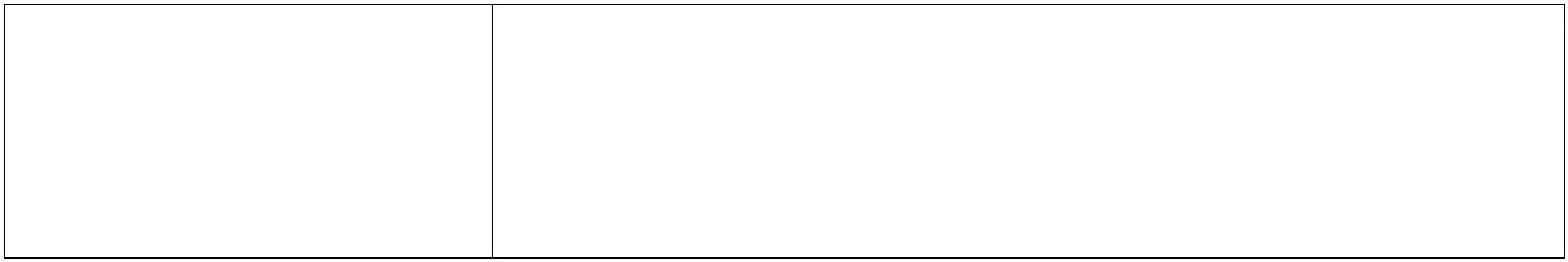 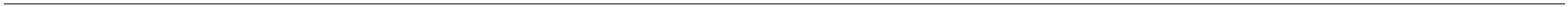 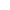 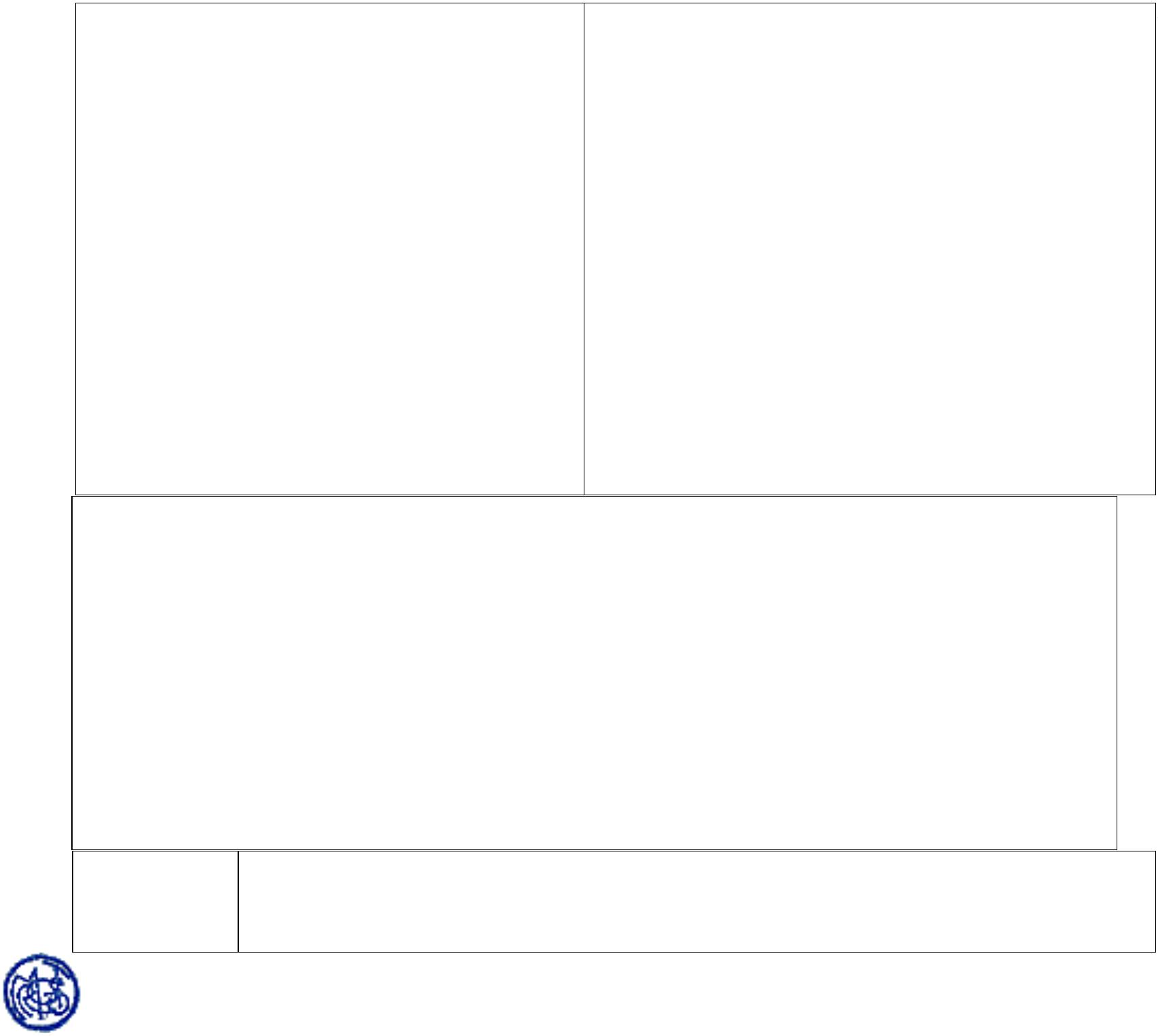 Proposta del numerodi ore di sostegnoper l'annoPartendo dall'organizzazione delle attività di sostegno didattico e dalle osservazioni sistematichedel Verbale di accertamento □ del Profilo di Funzionamento, e del suoaggiornamento, secondo quanto disposto all’art. 18 del Decreto Interministeriale n.82/2020, oltre che dei risultati raggiunti, nonché di eventuali difficoltà emerse durante l'anno, sisvolte, tenuto conto□eventuale□successivo*1propone - nell’ambito di quanto previsto dal D.Lgs 66/2017 e dal citato DI 182/2020 - il seguentefabbisogno di ore di sostegno.Ore di sostegno richieste per l'a. s. successivo ___________con la seguente motivazione:_________________________Proposta delle risorseda destinare agliinterventi di assistenzaigienica e di basePartendo dalle osservazioni descritte nelle Sezioni 4 e 6 e dagli interventi descritti nelle Sezioni n.5e 7, tenuto contoeventuale □aggiornamento, e dei risultati raggiunti, nonché di eventuali difficoltà emerse durantel'anno:si indica il fabbisogno di risorse da destinare agli interventi di assistenza igienica e di base, nel□del Verbale di accertamento□del Profilo di Funzionamento, e del suoe delle risorseprofessionali dadestinare-modo seguente_______________________________________________________________all'assistenza,- si indica, come segue, il fabbisogno di risorse professionali da destinare all'assistenza,all'autonomia e/o alla comunicazione - nell’ambito di quanto previsto dal Decreto Interministeriale182/2020 e dall’Accordo di cui all’art. 3, comma 5bis del D.Lgs 66/2017 - per l'a. s. successivo:all'autonomia e/o allacomunicazione, perl'anno successivo*tipologia di assistenza / figura professionale ________________________________________per N. ore_________________(1).*(Art.7, lettera d) D.Lgs 66/2017)Eventuali esigenzecorrelate al trasportodell’alunno/ada e verso la scuola(1) L’indicazione delle ore è finalizzata unicamente a permettere al Dirigente Scolastico di formulare la richiesta complessiva d’Istituto delle misure di sostegno ulterioririspetto a quelle didattiche, da proporre e condividere con l’Ente TerritorialeLa verifica finale, con la proposta del numero di ore di sostegno e delle risorse da destinare agli interventi di assistenzaigienica e di base, nonché delle tipologie di assistenza/figure professionali da destinare all'assistenza, all'autonomia e/oalla comunicazione, per l'anno scolastico successivo, è stata approvata dal GLO in data ______________Come risulta da verbale n. ___ allegatoNome e Cognome*specificare a quale titolo ciascun componenteinterviene al GLOFIRMA1.2.3.4.5.6.7.11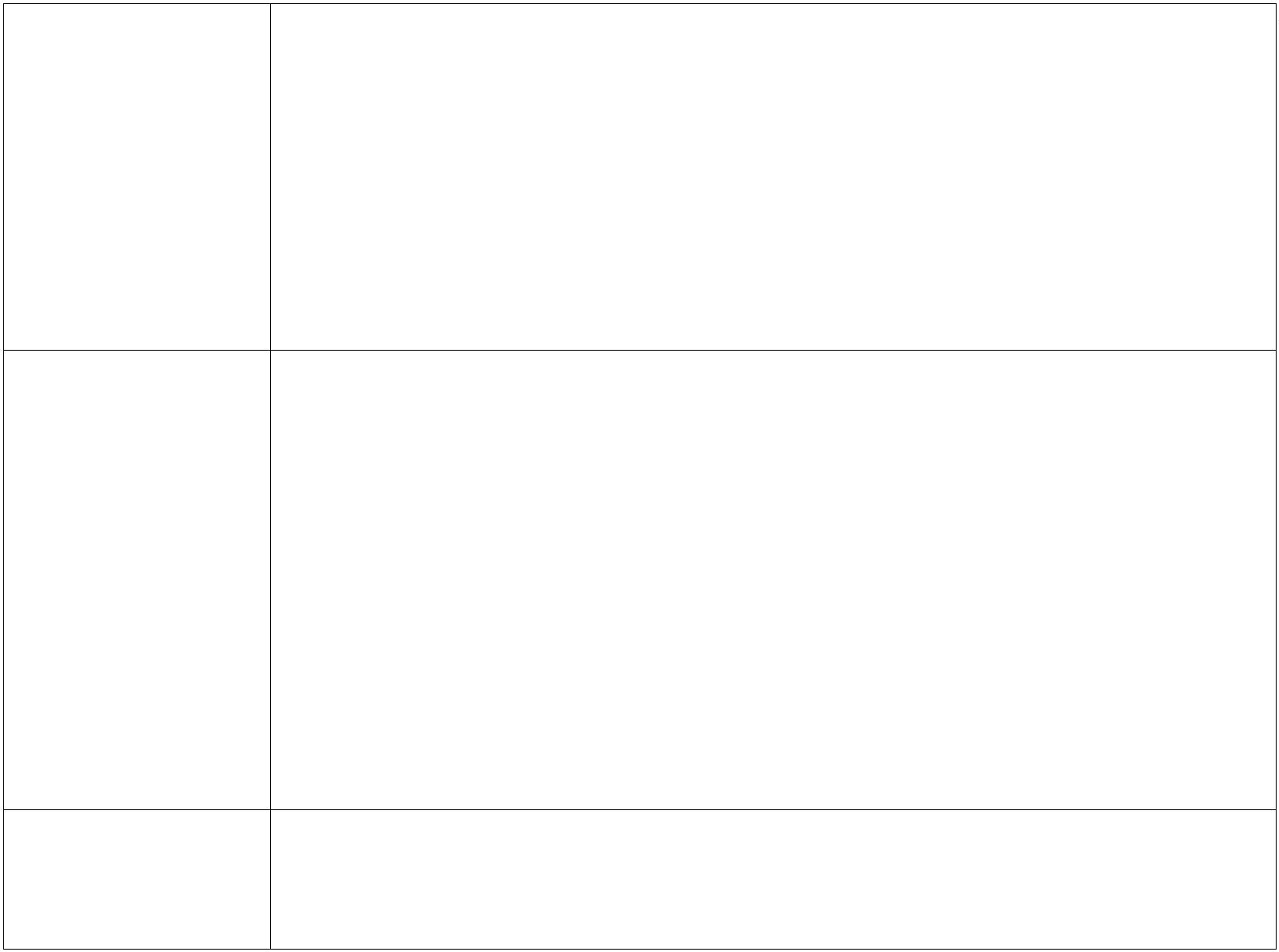 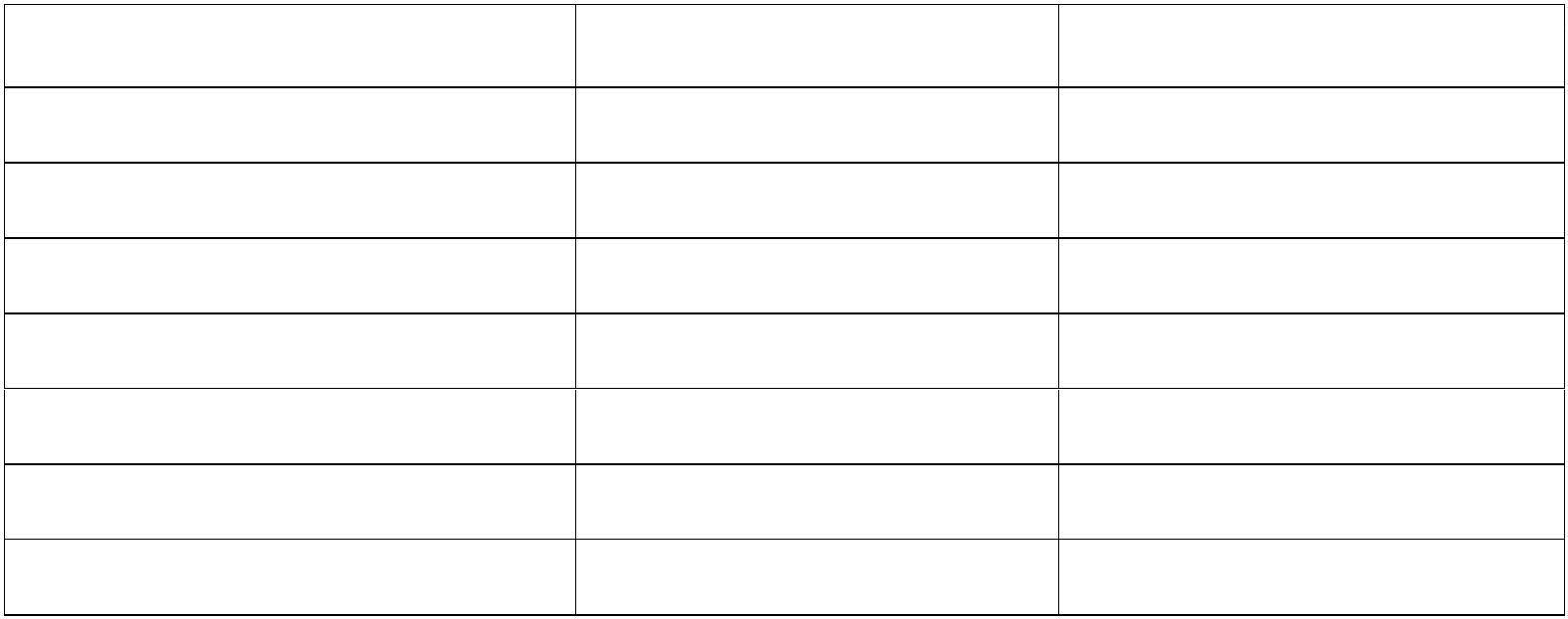 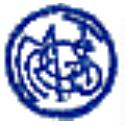 12. PEI Provvisorio per l'a. s. successivo[da compilare a seguito del primo accertamento della condizione di disabilità in età evolutiva ai fini dell’inclusione scolastica]Partendo dal Verbale di accertamento e dal Profilo di Funzionamento, si individuano leprincipali dimensioni interessate [Sezione 4] e le condizioni di contesto [Sezione 6], conla previsione degli interventi educativo-didattici da attuare ed il relativo fabbisogno dirisorseprofessionaliperilsostegnoel’assistenza……………………………………………………………………………Proposta del numerodi ore di sostegnoalla classe per l'annosuccessivo*…………………………………………………………………………………………………………………………Entità delle difficoltà nellosvolgimento delle attivitàcomprese in ciascundominio/dimensionetenendo conto dei fattoriambientali implicatiAssenteLieveMediaElevataMolto elevata*(Art. 7, lettera d) D.Lgs6/2017)6Ore di sostegno richieste per l'a. s. successivo ___________con la seguente motivazione:_________________________________________________________________________________________________________Interventi necessari per garantire il diritto allo studio e la frequenzaAssistenzaAssistenza di base (per azioni di mera assistenzaAssistenza specialistica all’autonomia e/o alla comunicazionemateriale, non riconducibili ad interventi educativi)(per azioni riconducibili ad interventi educativi):igienicaspostamentimensa◻Comunicazione:assistenza a bambini/e con disabilità visivaassistenza a bambini/e con disabilità uditivaassistenza ad alunni/e con disabilità intellettive e disturbi del◻◻◻◻altro◻ (specificare………………………………….)neurosviluppo◻Dati relativi all’assistenza di base (collaboratori scolastici,organizzazione oraria ritenuta necessaria)Educazione e sviluppo dell'autonomia, nella:cura di sémensaaltro◻◻◻(specificare ……………………………………………….)Dati relativi agli interventi educativi all’autonomia e allacomunicazione (educatori, organizzazione oraria ritenutanecessaria)……………………………………………………………….Esigenze di tipo sanitario: comprendono le eventuali somministrazioni di farmaci o altri interventi a supportodi funzioni vitali da assicurare, secondo i bisogni, durante l’orario scolastico.Somministrazioni di farmaci:[] non comportano il possesso di cognizioni specialistiche di tipo sanitario, né l’esercizio di discrezionalità tecnicada parte dell’adulto somministratore, ma solo adeguata formazione delle figure professionali coinvolte.Pertanto, possono essere coinvolte figure interne all’istituzione scolastica.[] comportano cognizioni specialistiche e discrezionalità tecnica da parte dell’adulto somministratore, tali darichiedere il coinvolgimento di figure professionali esterne.Altre esigenze ed interventi non riferibili esclusivamente alla specifica disabilità sono definiti nelle modalitàritenute più idonee, conservando la relativa documentazione nel fascicolo personale dell’alunno o dell’alunna.12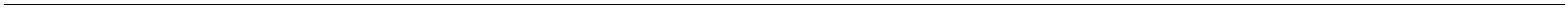 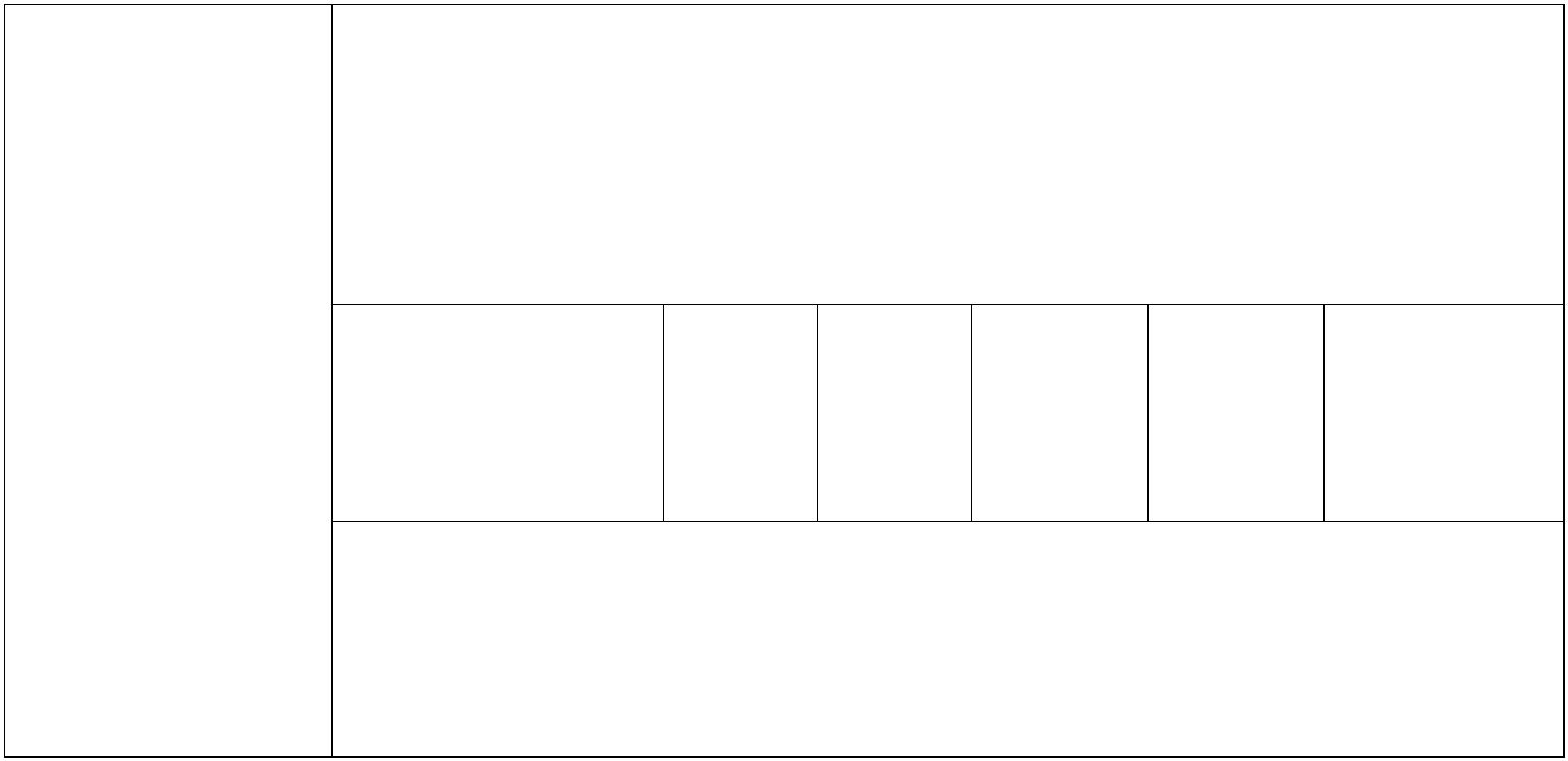 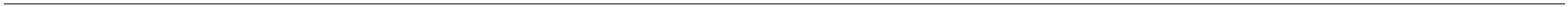 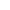 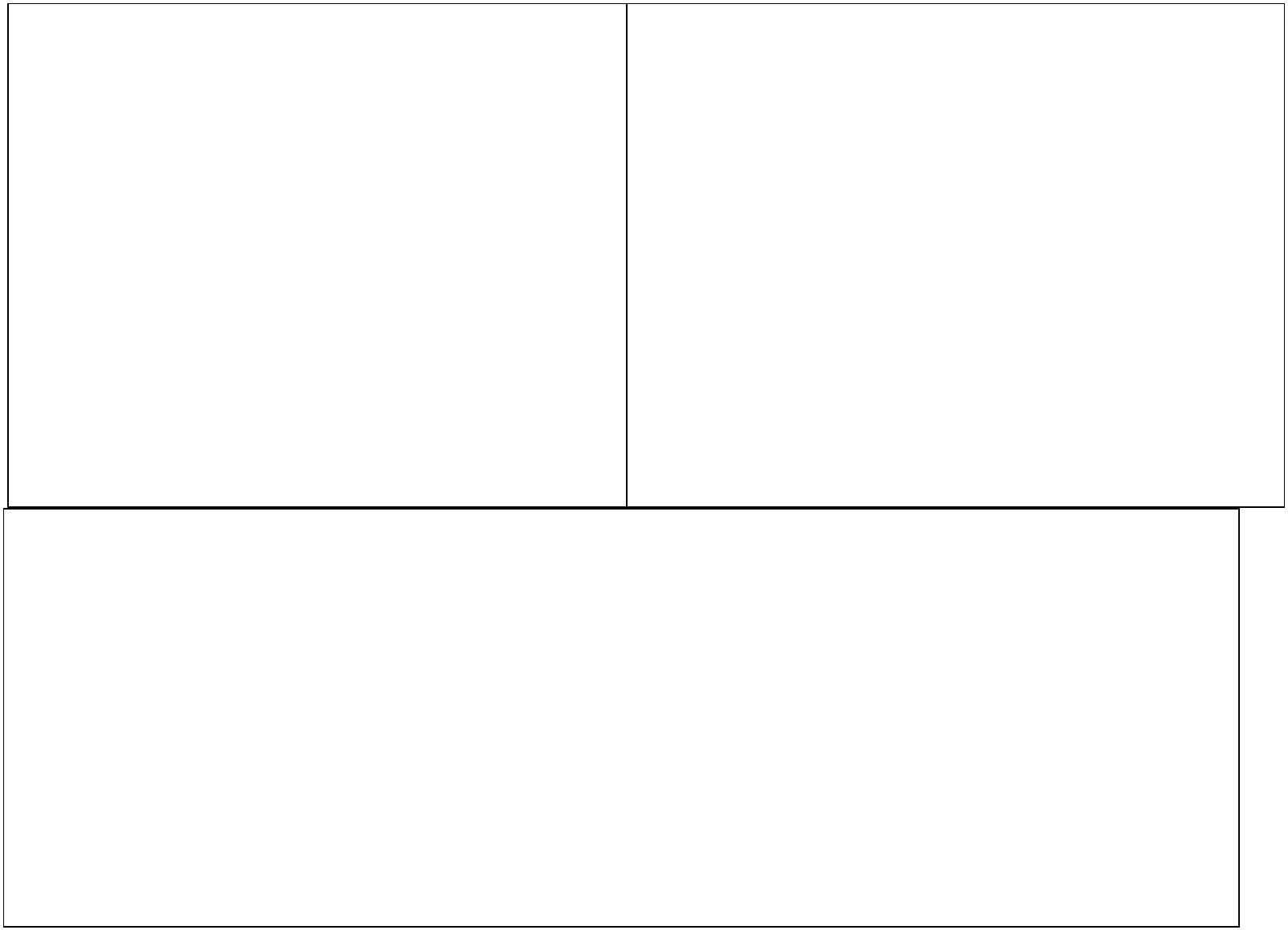 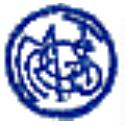 Arredi speciali, Ausilididattici, informatici, ecc.Specificare la tipologia e le modalità di utilizzo ………………………………………………………………………Proposta delle risorseda destinare agliinterventi di assistenzaigienica e di baseTenuto conto del Verbale di accertamento e del Profilo di Funzionamento si individuano leprincipali dimensioni interessate [Sezione 4] e le condizioni di contesto [Sezione 6], con laprevisione del fabbisogno di risorse da destinare agli interventi di assistenza igienica e di base edelle risorse professionali da destinare all'assistenza, all'autonomia e alla comunicazione, perl'anno successivo:e delle risorseprofessionali dadestinarea) Fabbisogno di risorse da destinare agli interventi di assistenza igienica e di base, nel modoseguente___________________________________________________________________all'assistenza,__________________________________________________________________________all'autonomia e allacomunicazione, perl'anno successivo*b) Fabbisogno di risorse professionali da destinare all'assistenza, all'autonomia e allacomunicazione - nell’ambito di quanto previsto dal Decreto Interministeriale 182/2020 edall’Accordo di cui all’art. 3, comma 5bis del D.Lgs 66/2017 - per l'a. s. successivo:tipologia di assistenza / figura professionale _________________________per N. ore_________________(1).*(Art. 7, lettera d) D.Lgs6/2017)6Eventuali esigenzecorrelate al trasportodell’alunno/ada e verso la scuola(1) L’indicazione delle ore è finalizzata unicamente a permettere al Dirigente Scolastico di formulare la richiesta complessiva d’Istituto delle misure di sostegno ulterioririspetto a quelle didattiche, da proporre e condividere con l’Ente TerritorialeIl PEI provvisorio con la proposta del numero di ore di sostegno e delle risorse da destinare agli interventi di assistenzaigienica e di base, nonché delle tipologie di assistenza/figure professionali e relativo fabbisogno da destinareall'assistenza, all'autonomia e/o alla comunicazione, per l'anno scolastico successivo, è stato approvato dal GLOin data ______________come risulta da verbale n. ___ allegatoNome e Cognome*specificare a quale titolo ciascuncomponente interviene al GLOFIRMA1.2.3.4.5.6.7.13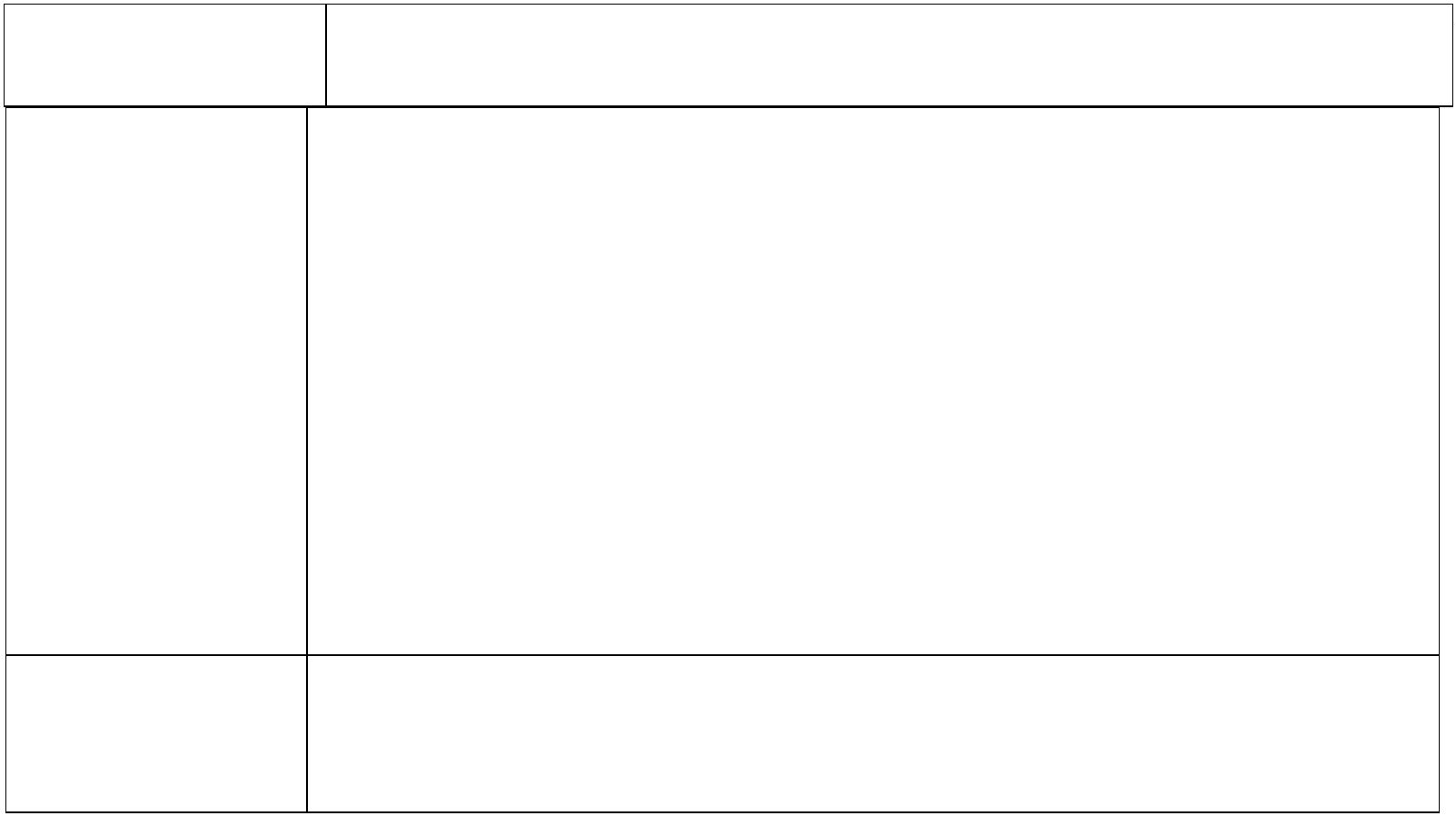 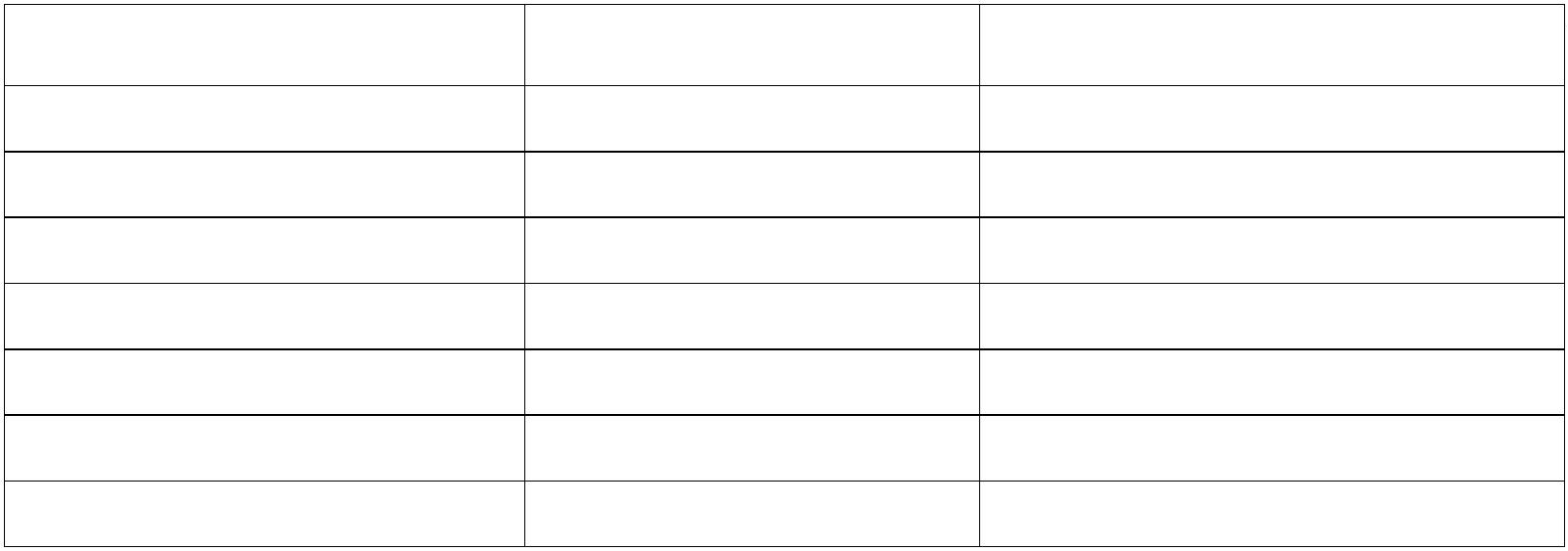 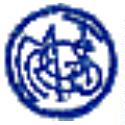 